Содержание № 28 от 06.12.2019 года:Распоряжение Главы Канского района от 24.11.2019 № 44-рГПостановление Администрации  Канского района от 26.11.2019 № 783-пгПостановление Администрации  Канского района от 26.11.2019 № 784-пгПостановление Администрации  Канского района от 27.11.2019 № 785-пгПостановление Администрации  Канского района от 29.11.2019 № 788-пгПостановление Администрации  Канского района от 03.12.2019 № 796-пгПостановление Администрации  Канского района от 03.12.2019 № 797-пгПостановление Администрации  Канского района от 03.12.2019 № 798-пгПостановление Администрации  Канского района от 04.12.2019 № 802-пгПостановление Администрации  Канского района от 05.12.2019 № 807-пгИнформация о проведении общероссийского дня приема граждан 12 декабря 2019 годаОбъявление о созыве сессииГЛАВА КАНСКОГО РАЙОНА КРАСНОЯРСКОГО КРАЯРАСПОРЯЖЕНИЕ26.11.2019					г. Канск						№ 44-рГО назначении  публичных слушаний по проекту внесения изменений в Правила землепользования и застройки муниципального образования Георгиевский сельсоветВ соответствии со ст. 31 Градостроительного кодекса Российской Федерации, Федерального закона от 06.10.2003 №131-ФЗ «Об общих принципах организации местного самоуправления в Российской Федерации», законом Красноярского края от 06.12.2005 №16-4166 «О требованиях к составу  и порядку деятельности комиссии по подготовке проекта Правил землепользования и застройки», решением Канского районного Совета депутатов от 18.09.2012 № 21-119 «Об утверждении положения об организации  и проведении публичных слушаний по вопросам градостроительной деятельности в Канском районе», руководствуясь  ст. 14, 20 Устава Канского района, принимая во внимание заключение комиссии от 07.11.2019 г.1. Провести публичные слушания по проекту внесения изменений   в Правила землепользования и застройки муниципального образования Георгиевский сельсовет (далее – Проект) на территории Георгиевского сельсовета в срок  до 25.12.2019 года (включительно).2. Постоянно действующей комиссии по подготовке проекта по внесению изменений в Правила землепользования и застройки муниципального образования Георгиевский сельсовет, действующей на основании положения, утвержденного постановлением администрации Канского района от 14.08.2017  № 354-пг:2.1. Предоставить в администрацию Георгиевского сельсовета Проект внесения изменений в Правила землепользования и застройки муниципального образования Георгиевский сельсовет (далее – Проект) для ознакомления населения.2.2. Разместить извещение о проведении публичных слушаний, согласно приложению № 1 к настоящему распоряжению и Проект, согласно приложению № 2 к настоящему распоряжению в официальном печатном издании «Вести Канского района» и на официальном сайте муниципального образования Канский район в информационно-телекоммуникационной сети «Интернет».3. Контроль за исполнением настоящего распоряжения возложить на Первого заместителя Главы Канского района О.В. Витман.4. Распоряжение вступает в силу со дня подписания.Глава Канского районаА. А. ЗаруцкийИЗВЕЩЕНИЕО проведении публичных слушаний по проекту внесения изменений в Правила землепользования и застройки муниципального образования Георгиевский сельсоветАдминистрация Канского района, сообщает о проведении публичных слушаний по проекту внесения изменений в землепользования и застройки муниципального образования Георгиевский сельсовет,  утвержденные решением Канского районного Совета депутатов от 27.08.2013 № 32-226 (далее – Проект),   в срок до 25.12.2019.Открытые обсуждения Проекта, вынесенного на публичные слушания, состоятся: - 25.12.2019 в 14 час. 00 мин. в здании администрации Георгиевского сельсовета по адресу: с. Георгиевка, ул. Школьная, 2.В период с  25.11.2019 по 25.12.2019 будет организована экспозиция материалов по рассматриваемому Проекту по адресу: с. Георгиевка, ул. Школьная, 2, время работы экспозиции все рабочие дни с 8:00 до 16:00.С материалами данного Проекта также можно будет ознакомиться во время проведения открытых обсуждений.Материалы по Проекту размещены в официальном печатном издании «Вести Канского района» и на  официальном сайте муниципального образования Канский район в информационно-телекоммуникационной сети «Интернет».Предполагаемый состав участников публичных слушаний: члены комиссии по подготовке Проекта, жители населенных пунктов входящих в состав Георгиевского сельсовета: с. Георгиевка, д. Ивановка, д. Северная Александровка, д. Сухо-Ерша, д. Михайловка.	Участники открытого обсуждения регистрируются, регистрация осуществляется при наличии паспорта гражданина РФ. Начало регистрации: 25.12.2019 - с 10:00 до 14:00.Письменные предложения и замечания по проекту, вынесенному на публичные слушания, направляются в комиссию в период с момента опубликования информационного сообщения о проведении публичных слушаний, но не позднее, чем за десять дней до окончания публичных слушаний по адресу: г. Канск, ул. Ленина, 4/1.Предложения и замечания по Проекту, вынесенному на публичные слушания, должны соответствовать предмету публичных слушаний.В индивидуальных, а также коллективных предложениях и замечаниях по Проекту, вынесенному на публичные слушания, указываются фамилия, имя, отчество, дата рождения, адрес места жительства, контактный телефон (при наличии), личная подпись гражданина или граждан, внесших предложения и замечания, и дата подписания. В коллективных предложениях и замечаниях по Проекту, вынесенному на публичные слушания, должны быть также указаны фамилия, имя, отчество, дата рождения, адрес места жительства, контактный телефон (при наличии) лица, которому гражданами поручено представлять данные предложения и замечания.Не включаются в протокол публичных слушаний предложения     и замечания, не соответствующие требованиям, в том числе внесенные  с нарушением установленных сроков, а также не относящиеся к предмету публичных слушаний.Все поступившие в комиссию предложения по Проекту, вынесенному на публичные слушания, регистрируются комиссией.Проект внесения изменений в Правила землепользования и застройки муниципального образования Георгиевский сельсоветПроект касается изменения территориальной зоны: - Зону «Р-1» Зона «Рекреации» перевести в зону «ОД-1» Зона «Административно-деловая». Фрагмент карты границ территориальных зон с. Георгиевка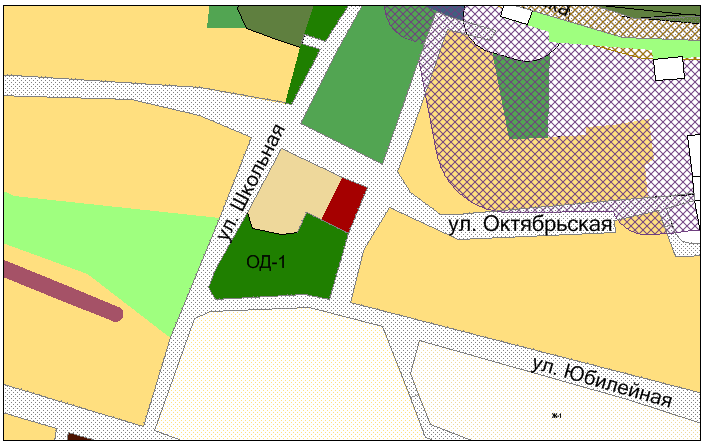 АДМИНИСТРАЦИЯ КАНСКОГО РАЙОНАКРАСНОЯРСКОГО КРАЯПОСТАНОВЛЕНИЕ26.11. 2019					г. Канск						 №783-пгОб утверждении Регламента создания и ведения реестра мест (площадок) накопления твердых коммунальных отходов на территории Канского района и формы Реестра мест (площадок) накопления твёрдых коммунальных отходов на территории Канского районаВ соответствии с частью 4 статьи 13.4 Федерального закона от 24.06.1998 года № 89-ФЗ «Об отходах производства и потребления», Федеральным законом от 06.10.2003 года № 131-ФЗ «Об общих принципах организации местного самоуправления в Российской Федерации», Постановлением Правительства  Российской Федерации от 31.08.2018 года № 1039 «Об утверждении Правил обустройства мест (площадок) накопления твёрдых коммунальных отходов и ведения их реестра» руководствуясь статьями 38, 40 Устава Канского района,  ПОСТАНОВЛЯЮ:Утвердить Регламент создания и ведения реестра мест (площадок) накопления твердых коммунальных отходов на территории Канского района, согласно приложению № 1 к настоящему постановлению.Утвердить форму Реестра мест (площадок) накопления твёрдых коммунальных отходов на территории Канского района, согласно приложению № 2 к настоящему постановлению.Контроль за исполнением настоящего постановления возложить на Первого заместителя Главы Канского района О.В. Витман.Постановление вступает в силу в день, следующий за днем его опубликования в официальном печатном издании «Вести Канского района», подлежит  размещению на официальном сайте муниципального образования Канский район в информационно-телекоммуникационной сети «Интернет».Глава Канского районаА.А. ЗаруцкийПриложение №1к постановлению администрации  Канского районаот 26.11.2019 № 783-пгРЕГЛАМЕНТсоздания и ведения реестра мест (площадок) накопления твердых коммунальных отходов на территории Канского района1. Общие положения.1.1. Создание и ведение реестра мест (площадок) накопления твердых коммунальных отходов  на территории Канского района  (далее - реестр) в соответствии с постановлением Правительства Российской Федерации от 31 августа 2018года № 1039 «Об утверждении правил обустройства мест (площадок) накопления твердых коммунальных отходов и ведения их реестра» является полномочием органов местного самоуправления Канского района.1.2. Реестр представляет собой базу данных о местах (площадках) накопления твердых коммунальных отходов (далее – ТКО) и ведется на бумажном носителе и в электронном виде.1.3. Уполномоченным органом по созданию и ведению реестра является  администрации Канского района  в лице МКУ «УС, ЖКХ и ООПС администрации Канского района» (далее – уполномоченный орган).1.4. Реестр создается и ведется на основании, поступивших в администрацию для включения в реестр утвержденных Актов об определении места сбора и накопления ТКО на территории Канского района.1.5. Реестр ведется на государственном языке Российской Федерации.2. Содержание реестра мест (площадок) накопления ТКО на территории Канского района В соответствии  с пунктом 5  статьи 13.4  Федерального закона от 24 июня 1998 года № 89-ФЗ «Об отходах производства и потребления» реестр включает в себя следующие разделы:2.1. Данные о нахождении мест (площадок) накопления твердых коммунальных отходов, в том числе:- сведения об адресе и (или) географических координатах мест (площадок) накопления твердых коммунальных отходов;- схема размещения мест (площадок) накопления ТКО с отражением данных о нахождении мест (площадок) накопления ТКО на карте Канского района  масштаба 1:2000.2.2. Данные о технических характеристиках мест (площадок) накопления твердых коммунальных отходов, в том числе:- сведения об используемом покрытии, площади, количестве размещенных и планируемых к размещению контейнеров и бункеров с указанием их объема.При этом информация о размещенных и планируемых к размещению контейнерах и бункерах с указанием их объема формируется на основании информации, предоставляемой Комиссией с учетом предложений регионального оператора по обращению с твердыми коммунальными отходами, в зоне деятельности которого размещаются места (площадки) накопления твердых коммунальных отходов.2.3. Данные о собственниках мест (площадок) накопления твердых коммунальных отходов, содержащие сведения:- для юридических лиц – полное наименование и основной государственный регистрационный номер записи в Едином государственном реестре юридических лиц, фактический адрес;- для индивидуальных предпринимателей – фамилия, имя, отчество, основной государственный регистрационный номер записи в Едином государственном реестре индивидуальных предпринимателей, адрес регистрации по месту жительства;- для физических лиц – фамилия, имя, отчество, серия, номер и дата выдачи паспорта или иного документа, удостоверяющего личность в соответствии с законодательством Российской Федерации, адрес регистрации по месту жительства, контактные данные.2.4. Данные об источниках образования твердых коммунальных отходов, которые складируются в местах (на площадках) накопления твердых коммунальных отходов, содержащие сведения об одном или нескольких объектах капитального строительства, территории (части территории) Канского района,  при осуществлении деятельности на которых у физических и юридических лиц образуются твердые коммунальные отходы, складируемые в соответствующих местах (на площадках) накопления ТКО.Порядок включения мест (площадок) накопления ТКО на территории Канского района  в реестр3.1. Сведения в реестр вносятся секретарем Комиссии  в течение 5 рабочих дней со дня принятия Комиссией решения о внесении в него сведений о создании места (площадки) накопления твердых коммунальных отходов.3.2. В случае если место (площадка) накопления ТКО создано органом местного самоуправления, сведения о таком месте (площадке) накопления ТКО подлежат включению уполномоченным органом в реестр в срок не позднее 3 рабочих дней со дня принятия решения о его создании.3.3. В течение 10 рабочих дней со дня внесения в реестр сведений о создании места (площадки) накопления ТКО такие сведения размещаются администрацией на официальном сайте администрации Канского района в информационно - телекоммуникационной сети «Интернет». Указанные сведения должны быть доступны для ознакомления неограниченному кругу лиц без взимания платы.3.4. В случае, если место (площадка) накопления ТКО создано заявителем, он обязан обратиться в уполномоченный орган с заявкой о включении сведений о месте (площадке) накопления ТКО в реестр не позднее 3 рабочих дней со дня начала его использования.3.5. Заявитель направляет в уполномоченный орган заявку о включении сведений о месте (площадке) накопления ТКО в реестр по форме, согласно приложению к настоящему Регламенту.3.6. Рассмотрение заявки о включении сведений о месте (площадке) накопления ТКО в реестр осуществляется Комиссией в течение 10 рабочих дней со дня ее получения.3.7. По результатам рассмотрения заявки о включении сведений о месте (площадке) накопления ТКО в реестр Комиссия принимает решение о включении сведений о месте (площадке) накопления ТКО в реестр или об отказе во включении таких сведений в реестр.3.8. Решение об отказе во включении сведений о месте (площадке) накопления ТКО в реестр принимается в следующих случаях:а) несоответствие заявки о включении сведений о месте (площадке) накопления ТКО в реестр установленной настоящим регламентом форме;б) наличие в заявке о включении сведений о месте (площадке) накопления ТКО в реестр недостоверной информации;в) отсутствие согласования Комиссией создания места (площадки) накопления твердых коммунальных отходов.3.9. В решении об отказе во включении сведений о месте (площадке) накопления ТКО в реестр в обязательном порядке указывается основание такого отказа.3.10. Уполномоченный орган уведомляет заявителя о принятом решении в течение 3 рабочих дней со дня его принятия.3.11. После устранения основания отказа, но не позднее 30 дней со дня получения решения об отказе во включении сведений о месте (площадке) накопления ТКО в реестр заявитель вправе повторно обратиться в уполномоченный орган с заявкой о включении сведений о месте (площадке) накопления ТКО в реестр. Заявка, поступившая в уполномоченный орган повторно, рассматривается в порядке и сроки, которые установлены пунктами 3.1. -3.6. настоящего Регламента.3.12. Заявитель обязан сообщать в уполномоченный орган о любых изменениях сведений, содержащихся в реестре, в срок не позднее 5 рабочих дней со дня наступления таких изменений путем направления соответствующего извещения на бумажном носителе.3.13. Контроль исполнения мероприятий по созданию и ведению реестра обеспечивает Первый заместитель Главы Канского района.Приложение к Регламенту создания и ведения реестрамест (площадок) накопления твердых коммунальных отходов на территории Канского районаЗаявка на включение сведений о месте (площадке) накопления твёрдых коммунальных отходов в реестрна территории Канского районаПрошу включить в Реестр мест (площадок) накопления твёрдых коммунальных отходов на территории Канского района  место (площадку) накопления твёрдых коммунальных отходов:Данные о нахождении места (площадки) накопления ТКО:Адрес:_____________________________________________________________________________________________________________________Географические координаты:_________________________________Расстояние от места (площадки) накопления ТКО до жилых домов,детских учреждений, спортивных площадок и от мест отдыха населения _________________ метров.Данные о технических характеристиках места (площадки) накопления ТКО:2.1. покрытие:_____________________________________________________2.2. площадь:______________________________________________________2.3.      количество размещенных и планируемых к размещению контейнеров и бункеров с указанием их объема:___________________________________Данные о собственнике места (площадки) накопления ТКО:3.1.      для ЮЛ:-          полное наименование:_______________________________________-          ОГРН записи в ЕГРЮЛ:_______________________________________-          фактический адрес:__________________________________________3.2.      для ИП:-         Ф.И.О.:_____________________________________________________-          ОГРН записи в ЕГРИП:______________________________________-          адрес регистрации по месту жительства:________________________________________________________________________________________3.3.      для ФЛ:-         Ф.И.О.:______________________________________________________-          серия, номер и дата выдачи паспорта или иного документа, удостоверяющего личность:____________________________________________________________________________________________________________-  адрес регистрации по месту жительства:_______________________________________________________________________________________________- контактные данные:________________________________________________Данные об источниках образования ТКО, которые складируются в месте (на площадке) накопления ТКО:4.1.      сведения об одном или нескольких объектах капитального строительства, территории (части территории) поселения, при осуществлении деятельности на которых у физических и юридических лиц образуются ТКО, складируемые в соответствующем месте (на площадке) накопления ТКО:_________________________________________________К заявке прилагается:Схема размещения места (площадки) накопления ТКО на карте масштаба 1:2000.Заявитель подтверждает подлинность и достоверность представленных сведений и документов.Заявитель:«___» ___________ 20__ года                                 _____________/ __________/Приложение № 2к постановлению  администрацииКанского районаот 26.11.2019 № 783-пгРеестр мест (площадок) накопления твёрдых коммунальных отходов на территории Канского района Приложения:  Схемы размещения мест (площадок) накопления ТКО на карте масштаба 1:2000.АДМИНИСТРАЦИЯ КАНСКОГО РАЙОНАКРАСНОЯРСКОГО КРАЯПОСТАНОВЛЕНИЕ26.11. 2019				             г. Канск			  		            №784-пгОб утверждении Положения о постоянно действующей комиссии по определению мест размещения контейнерных площадок для сбора твердых коммунальных отходов на территории Канского района и включения их в реестр. В соответствии с частью 4 статьи 13.4 Федерального закона от 24.06.1998 года № 89-ФЗ «Об отходах производства и потребления», Федеральным законом от 06.10.2003 года № 131-ФЗ «Об общих принципах организации местного самоуправления в Российской Федерации», Постановлением Правительства Российской  Федерации от 31.08.2018 года № 1039 «Об утверждении Правил обустройства мест (площадок) накопления твёрдых коммунальных отходов и ведения их реестра» руководствуясь статьями 38, 40 Устава Канского района,  ПОСТАНОВЛЯЮ:Утвердить Положение о постоянно действующей комиссии по определению мест размещения контейнерных площадок для сбора твердых коммунальных отходов на территории Канского района и включения их в реестр, согласно приложению к настоящему постановлению.Контроль за исполнением настоящего постановления возложить на Первого заместителя Главы Канского района О.В. Витман.Постановление вступает в силу в день, следующий за днем его опубликования в официальном печатном издании «Вести Канского района», подлежит  размещению на официальном сайте муниципального образования Канский район в информационно-телекоммуникационной сети «Интернет».Глава Канского районаА.А. ЗаруцкийПриложение к постановлениюадминистрации Канского района   от 26.11.2019 № 784-пгПОЛОЖЕНИЕо постоянно действующей комиссии по определению мест размещения контейнерных площадок для сбора твердых коммунальных отходов  на территории Канского района  и включения их в реестрПостоянно действующая Комиссия по определению мест размещения контейнерных площадок для сбора твердых коммунальных отходов (далее – ТКО) на территории Канского района  и включения их в реестр (далее Комиссия) является коллегиальным органом администрации Канского района  и создается с целью рассмотрения вопросов, касающихся определения мест сбора и накопления ТКО на территории Канского района,  принятия решения об их создании и включении в реестр.Состав комиссии утверждается Распоряжением Главы Канского района.Комиссия в соответствии с возложенными на нее задачами выполняет следующие функции:- рассмотрение заявлений и обращений граждан и юридических лиц по вопросу определения мест сбора и накопления ТКО;- организация в случае необходимости выездов на предполагаемые места сбора и накопления ТКО с целью их дальнейшего согласования;- внесение предложений, направленных на определение мест для сбора и накопления ТКО;- принятие решения об определении мест для сбора и накопления ТКО и включении их в реестр, либо решения об отказе в согласовании создания места для сбора и накопления ТКО;- уведомление заявителя о принятом решении Комиссии.Комиссия состоит из председателя, заместителя председателя, секретаря и членов комиссии.Организацию работы Комиссии определяет председатель Комиссии.Председатель Комиссии:- определяет время проведения выездных заседаний Комиссии и круг вопросов, вносимых на ее рассмотрение;- определяет повестку и проводит заседания Комиссии.В отсутствие председателя Комиссии его обязанности исполняет заместитель председателя Комиссии.Секретарь Комиссии:- осуществляет прием заявок;- подготовку заседаний Комиссии;- организует подготовку материалов для рассмотрения на Комиссии;- ведет и оформляет протоколы заседаний Комиссии;- при организации выездного заседания Комиссии извещает членов Комиссии о дате и времени заседания;- подготавливает проекты актов об определении мест размещения контейнеров и контейнерных площадок для сбора ТКО;- ведет делопроизводство Комиссии;- осуществляет подготовку и отправку уведомлений заявителям о принятых решениях Комиссии.Члены Комиссии вправе вносить предложения о рассмотрении на заседаниях Комиссии вопросов, отнесенных к ее компетенции.Основной формой работы Комиссии являются заседания с осмотром территории существующего и предлагаемого места сбора и накопления ТКО.В соответствии с законодательством для обеспечения своей работы Комиссия имеет право привлекать к работе специалистов других организаций, предприятий или служб, не являющихся членами комиссии.Заседания Комиссии проводятся по мере необходимости.Комиссия правомочна принимать решения при участии в ее работе не менее половины от общего числа ее членов.Решение об определении места для сбора и накопления ТКО принимается простым большинством голосов присутствующих членов Комиссии. При равенстве голосов, голос председателя Комиссии является решающим. При отсутствии председателя Комиссии по причине очередного отпуска, командировки, болезни, необходимости срочного исполнения обязанностей по должности, его функции исполняет заместитель председателя Комиссии.Результаты работы Комиссии оформляются актом об определении места сбора и накопления твердых коммунальных отходов, либо уведомлением об отказе в согласовании создания места для сбора и накопления ТКО. Акт об определении места для сбора и накопления ТКО утверждается председателем Комиссии. Акт об определении места для сбора и накопления ТКО направляется секретарем Комиссии заявителю в течение 10 рабочих дней со дня утверждения.Уведомление об отказе в согласовании создания места для сбора и накопления ТКО подписывается председателем Комиссии.Утвержденный Акт об определении места сбора и накопления ТКО передается для включения в реестр мест (площадок) накопления ТКО на территории Канского района  в МКУ «УС, ЖКХ и ООПС администрации Канского района», уполномоченное на ведение данного реестра не позднее одного рабочего дня со дня его утверждения.АДМИНИСТРАЦИЯ КАНСКОГО РАЙОНАКРАСНОЯРСКОГО КРАЯПОСТАНОВЛЕНИЕ27.11.2019 					г. Канск 						 № 785-пгОб установлении публичного сервитутаНа основании ходатайства об установлении публичного сервитута акционерного общества «Красноярская региональная энергетическая компания» (ОГРН 1152468001773, ИНН 2460087269, адрес: 660058, г. Красноярск, ул.Деповская,15), в соответствии со статьей 23, главой V.5  Земельного кодекса Российской Федерации, статьей 3.6 Федерального закона от 25.10.2001 № 137-ФЗ «О введении в действие  Земельного кодекса Российской Федерации», руководствуясь статьей 38, 40 Устава Канского района ПОСТАНОВЛЯЮ:1. Установить публичный сервитут в целях размещения объекта электросетевого хозяйства ЛЭП 0,4 кВ с кадастровым номером 24:18:4201002:258 в составе объекта: «Строительство ЛЭП-0,4 кВ для  электроснабжения жилых домов по адресу: Красноярский край, Канский район, с. Чечеул, ул.Сибирская,22; ул.Западная,20 в границах:- земельного участка с кадастровым номером 24:18:4201002:102, местоположение: Красноярский край, р-н Канский.2. Утвердить границы публичного сервитута согласно приложению к настоящему постановлению.3. Публичный сервитут устанавливается на 49 лет.4. Проект планировки и проект межевания территории линейного объекта: «Строительство ЛЭП-0,4 кВ для электроснабжения жилых домов по адресу: Красноярский край, Канский район, с.Чечеул, ул.Сибирская,22; ул.Западная,20» утвержден Постановлением администрации Канского района № 281-пг от 23.06.2017 г.5. График выполнения работ при осуществлении деятельности, для которой устанавливается публичный сервитут - осмотр объекта производится ежегодно два раза в год.6. Плата за публичный сервитут на основании п.3 ст.3.6 Федерального закона от 25.10.2001 г. № 137-ФЗ «О введении в действие Земельного кодекса Российской Федерации» не устанавливается.7. Порядок установления охранных зон объектов электросетевого хозяйства и особых условий использования земельных участков, расположенных в границах таких зон определяется в соответствии с постановлением Правительства Российский Федерации от 24.02.2009 г.         № 160 «В порядке установления охранных зон объектов электросетевого хозяйства и особых условий использования земельных участков, расположенных в границах таких зон».8. Обладатель публичного сервитута Акционерное общество «Красноярская региональная энергетическая компания» вправе:- в установленных границах публичного сервитута осуществлять в соответствии с требованиями законодательства Российской Федерации деятельность, в целях которой устанавливается публичный сервитут.- до окончания срока публичного сервитута обратиться с ходатайством об установлении публичного сервитута на новый срок.9. Обладатель публичного сервитута Акционерное общество «Красноярская региональная энергетическая компания» обязан:- в установленном законе порядке после прекращения действия публичного сервитута привести земельные участки, обремененные публичным сервитутом, в состояние пригодное для их использования в срок не позднее, чем за три месяца после окончания срока, на который установлен публичный сервитут.- в установленном законом порядке снести объекты, размещенные на основании публичного сервитута, и осуществлять при необходимости рекультивацию земель и земельных участков, в срок не позднее, чем шесть месяцев с момента прекращения публичного сервитута.10. Отделу архитектуры, градостроительства и  земельно–имущественных отношений администрации Канского района в течении 5-ти рабочих дней со дня принятия решения об установлении публичного сервитута разместить настоящее постановление на официальном сайте администрации Канского района в сети Интернет и опубликовать настоящее постановление в газете «Вести Канского района». 11. Отделу архитектуры, градостроительства и земельно–имущественных отношений администрации Канского района направить:- копию решения об установлении публичного сервитута в Управление Федеральной службы государственной регистрации, кадастра и картографии по Красноярскому краю;- копию решения об установлении публичного сервитута в адрес акционерного общества «Красноярская региональная энергетическая компания;- направить правообладателям земельных участков, копию решения об установлении публичного сервитута.12.  Публичные сервитуты считаются установленными со дня внесения сведений о них в Единый государственный реестр недвижимости.13. Постановление изготовлено и подписано в 3 (трех) экземплярах.14. Контроль за исполнением настоящего постановления возложить       на Первого заместителя Главы Канского района - О.В. Витман.15. Постановление вступает в силу со дня подписания.Исполняющий полномочияГлавы Канского районаВ.Н. КотинАДМИНИСТРАЦИЯ КАНСКОГО РАЙОНАКРАСНОЯРСКОГО КРАЯПОСТАНОВЛЕНИЕ19 ноября 2019					г.Канск					  	№ 788-пгОб утверждении Положения по осуществлению ведомственного контроля за соблюдением трудового законодательства и иных нормативных правовых актов, содержащих нормы трудового праваВ соответствии со статьей 353.1 Трудового кодекса Российской Федерации, Законом Красноярского края от 11.12.2012 N 3-874   «О ведомственном контроле за соблюдением трудового законодательства   и иных нормативных правовых актов, содержащих нормы трудового права,    в Красноярском крае», руководствуясь ст. 38,40 Устава Канского района, ПОСТАНОВЛЯЮ:1. Утвердить Положение по осуществлению ведомственного контроля   за соблюдением трудового законодательства и иных нормативных правовых актов, содержащих нормы трудового права, согласно приложению к настоящему постановлению.2. Контроль по выполнению настоящего постановления оставляю за собой.3. Настоящее постановление вступает в силу в день, следующего за днем его опубликования, в официальном печатном издании «Вести Канского района», подлежит размещению на официальном сайте муниципального образования Канский район в информационно-телекоммуникационной сети «Интернет».Исполняющий полномочияГлавы Канского района  В.Н. КотинПриложение к постановлению администрации Канского районаот  19.11. 2019 г. № 788-пгПоложениепо осуществлению ведомственного контроля за соблюдением трудового законодательства и иных нормативных правовых актов, содержащих нормы трудового права1. Общие положения1.1. Настоящее Положение по осуществлению ведомственного контроля за соблюдением трудового законодательства и иных нормативных правовых актов, содержащих нормы трудового права (далее - Положение), устанавливает порядок и условия осуществления ведомственного контроля за соблюдением трудового законодательства и иных нормативных правовых актов, содержащих нормы трудового права администрацией Канского района в муниципальных учреждениях и подведомственных организаций, в отношении которых функции и полномочия учредителя осуществляет администрация Канского района (далее - ведомственный контроль).1.2. Ведомственный контроль за соблюдением трудового законодательства осуществляется комиссией ведомственного контроля, состав которой утвержден распоряжением администрации Канского района.При осуществлении ведомственного контроля комиссии  взаимодействует с учреждениями Канского района.1.3. Задачами ведомственного контроля  являются:а) обеспечение соблюдения трудового законодательства   в муниципальных, казенных учреждениях и унитарных предприятиях, в отношении которых функции и полномочия учредителя осуществляет администрация Канского района (далее - подведомственные организации);б) устранение допущенных нарушений трудового законодательства   в подведомственных организациях;в) предупреждение, выявление и пресечение нарушений трудового законодательства в подведомственных организациях.1.4. Предметом проверок является соблюдение и выполнение учреждениями в процессе осуществления ими своей деятельности требований трудового законодательства, а также устранение выявленных в ходе проверок нарушений требований трудового законодательства.1.5. Ведомственный контроль осуществляется посредством проведения плановых и внеплановых проверок. Формы осуществления плановых и внеплановых проверок - документарные и выездные.2. Планирование проводимых проверок2.1. Ведомственный контроль  подлежит планированию. Периодичность составления плана проведения проверок - годовая.2.2. Планирование ведомственного контроля осуществляется путем составления и утверждения постановлением администрации Канского района плана проверок при осуществлении ведомственного контроля в срок до 01 декабря года, предшествующего году проведения плановых проверок, по форме согласно приложению № 1 к настоящему Положению.2.3. Утвержденный план доводится до сведения подведомственных организаций посредством его размещения на официальном сайте администрации Канского района не позднее 31 декабря года, предшествующего году проведения плановых проверок.2.4. В случае реорганизации или ликвидации подведомственной организации, изменения наименования подведомственной организации, формы проведения плановой проверки, даты начала и окончания проведения плановой проверки секретарь комиссии вносит соответствующие изменения в план проверок.Изменения, внесенные в план проверок, в течение 7 календарных дней со дня их утверждения администрацией Канского района доводятся до сведения подведомственных организаций посредством их размещения на официальном сайте.2.5. При планировании ведомственного контроля учитываются:- законность, своевременность и периодичность проведения проверок;- степень обеспеченности ресурсами (трудовыми, материальными и финансовыми);- реальность сроков проведения проверок;- равномерность нагрузки на должностных лиц, осуществляющих ведомственный контроль за соблюдением трудового законодательства;- наличие резерва времени для выполнения внеплановых проверок.2.6. Проверки одних и тех же подведомственных организациях в плановом порядке проводятся не чаще чем один раз в 2 года, но и не реже чем один раз в 3 года.2.7. Запрещается повторное проведение проверок за тот же проверяемый период по одним и тем же вопросам, за исключением случаев поступления оформленной в письменном виде информации, о фактах нарушений трудового законодательства в подведомственных организациях; поступления обращения или заявления работника подведомственной организации о нарушении его трудовых прав; истечения срока представления подведомственной организацией отчета об устранении выявленных в ходе проверки нарушений трудового законодательства, установленного актом проверки.При возникновении оснований, указанных в абзаце первом настоящего пункта, проводится внеплановая проверка подведомственной организации.Внеплановые проверки осуществляются в форме документарных или выездных проверок в порядке, установленном в соответствии с пп. 4.5 - 4.10 настоящего Положения.2.8. Проверка проводится за период деятельности проверяемой подведомственной организации, не подлежавшей проверке при проведении предыдущих проверок, но не превышающих 12 месяцев деятельности организации, непосредственно предшествующего месяцу проведения проверки, за исключением проведения внеплановых проверок.3. Требования к осуществлению деятельности по ведомственному контролюза соблюдением трудового законодательства3.1. При осуществлении ведомственного контроля комиссия руководствуются следующими принципами:а) независимость;б) профессиональная компетентность;в) законность.3.2. Независимость комиссии при проведении проверки она независима от проверяемой подведомственной организации.Комиссия должна принимать меры по предотвращению конфликта интересов при проведении проверки.3.3. Профессиональная компетентность должностных лиц, осуществляющих ведомственный контроль состоит в том, что при осуществлении контрольной деятельности они обладают необходимыми профессиональными знаниями и навыками и постоянно поддерживают их на должном уровне.3.4. При осуществлении контрольной деятельности должностные лица, осуществляющие ведомственный, должны проявлять профессиональный скептицизм.Проявление профессионального скептицизма означает, что весомость полученных доказательств критически оценивается; доказательства, которые противоречат каким-либо документам или заявлениям руководства проверяемой подведомственной организации либо ставят под сомнение достоверность таких документов или заявлений, внимательно изучаются. Профессиональный скептицизм необходим, чтобы, в частности, не упустить из виду подозрительные обстоятельства, не сделать неоправданных обобщений при подготовке выводов, не использовать ошибочные допущения при определении характера, временных рамок и объема процедур контроля, а также при оценке их результатов.4. Назначение и проведение проверки4.1. Проверка назначается Главой Канского района.4.2. Решение о назначении проверки оформляется распоряжением администрации  Канского района, в котором указываются: задачи и предмет проверки; вид и форма проверки; перечень документов, представление которых подведомственной организацией необходимо для достижения целей и задач проверки; даты начала и окончания проверки.4.3. Срок проведения проверки не может превышать 20 рабочих дней.Срок проведения проверки  устанавливается исходя из предмета и задач проверки, объема предстоящих контрольных действий.На основании мотивированного письменного предложения должностных лиц, осуществляющих ведомственный контроль, срок проведения проверки может быть продлен распоряжением администрации Канского района, но не более чем на 20 рабочих дней.4.4. О проведении плановой проверки подведомственная организация уведомляется не позднее чем за три календарных дня до начала ее проведения посредством направления копии распоряжения администрации Канского района о проведении плановой проверки в электронной форме по телекоммуникационным каналам связи или посредством факсимильной связи.О проведении внеплановой проверки подведомственная организация уведомляется комиссией не позднее, чем за один день до начала ее проведения посредством направления копии распоряжения администрации Канского района о проведении внеплановой проверки любым доступным способом, в том числе в электронной форме по телекоммуникационным каналам связи или посредством факсимильной связи.4.5. Документарная проверка проводится по месту нахождения администрации Канского района по документам, представленным подведомственной организацией в срок не позднее трех рабочих дней со дня получения распоряжения администрации Канского района о проведении документарной проверки, в соответствии с перечнем, указанным в данном распоряжении о проведении документарной проверки.При проведении документарной проверки могут запрашиваться документы и локальные акты подведомственной организации, указанные в приложении № 2 к настоящему Положению.В случае если представленные подведомственной организацией документы и содержащиеся в них сведения вызывают обоснованные сомнения в достоверности и (или) не позволяют достичь целей проверки, по мотивированному запросу подведомственная организация обязана в течение пяти дней со дня получения запроса представить документы, указанные в запросе.Подведомственная организация вправе представить дополнительно документы, подтверждающие достоверность ранее представленных документов, а также необходимые пояснения в письменном виде относительно сведений, содержащихся в представленных подведомственной организацией документах.Документы представляются в виде копий, заверенных печатью руководителя (заместителя руководителя) подведомственной организации.В случае, если при документарной проверке не представляется возможным:удостовериться в полноте и достоверности сведений, содержащихся в документах юридического лица, имеющихся в распоряжении комиссии; оценить соответствие деятельности юридического лица обязательным требованиям или требованиям, установленным муниципальными правовыми актами, без проведения соответствующего мероприятия по контролю, - проводится выездная проверка.4.6. Выездная проверка проводится по месту нахождения и (или) по месту фактического осуществления деятельности подведомственной организации.Выездная проверка начинается с предъявления должностными лицами, осуществляющими проверку, руководителю подведомственной организации или уполномоченному им должностному лицу подведомственной организации заверенной копии распоряжения администрации Канского района о проведении выездной проверки.4.7. При проведении выездной проверки должностные лица, осуществляющие проверку, вправе:проводить обследование территории и объектов (зданий, строений, сооружений, помещений, транспортных средств, оборудования и т.д.) подведомственных организаций;запрашивать документы и материалы по вопросам, относящимся к предмету проверки, а также письменные объяснения должностных лиц и работников подведомственных организаций по вопросам, относящимся к предмету проверки;производить ксерокопирование документов по вопросам, относящимся к предмету проверки, а также осуществлять фото- и видеосъемку на территории и объектов (зданий, строений, сооружений, помещений, транспортных средств, оборудования и т.д.) подведомственных организаций.4.8. При проведении выездной проверки должностные лица, осуществляющие проверку, обязаны:соблюдать законодательство Российской Федерации и законодательство Красноярского края, права и законные интересы подведомственной организации;проводить проверку на основании правового акта о проведении проверки в соответствии с ее назначением;проводить проверку только во время исполнения должностных обязанностей; выездную проверку только при предъявлении копии правового акта о проведении проверки;соблюдать сроки проведения выездной проверки;не препятствовать руководителю (заместителю руководителя), иным уполномоченным должностным лицам подведомственной организации присутствовать при проведении проверки и давать разъяснения по вопросам, относящимся к предмету проверки;представлять руководителю (заместителю руководителя), иным уполномоченным должностным лицам подведомственной организации, присутствующим при проведении проверки, информацию и документы, относящиеся к предмету проверки;знакомить руководителя (заместителя руководителя), иное уполномоченное должностное лицо подведомственной организации с результатами проверки;не требовать от проверяемой подведомственной организации представления документов и сведений, не относящихся к предмету проверки.4.9. При проведении выездной проверки подведомственная организация обязана обеспечить присутствие руководителя (заместителя руководителя), иных уполномоченных должностных лиц подведомственной организации, а также лиц, ответственных за организацию и проведение проверки.4.10. Руководитель проверяемой организации обязан создать надлежащие условия для проведения проверки комиссии, в том числе предоставить необходимое помещение (соответствующее требованиям техники безопасности, изолированное, исключающее свободный доступ иных лиц, кроме должностных лиц, осуществляющих проверку, закрывающееся на замок, с возможностью опечатывания), оргтехнику, услуги связи, канцелярские принадлежности, обеспечить выполнение работ по делопроизводству (машинописные, копировальные и другие работы).5. Оформление результатов проверки5.1. По результатам проведения проверки должностным лицом, проводившим проверку, составляется акт проверки в двух экземплярах по форме согласно приложению № 3 к настоящему Положению, в срок не позднее 5 рабочих дней со дня окончания проверки.Акт проверки подписывается должностными лицами уполномоченного органа, осуществлявшего проверку, и руководителем подведомственной организации либо уполномоченным им должностным лицом подведомственной организации.В случае отсутствия руководителя подведомственной организации или уполномоченного им должностного лица подведомственной организации, а также в случае их отказа в ознакомлении с актом проверки данный акт направляется комиссией в подведомственную организацию заказным почтовым отправлением с уведомлением о вручении, которое приобщается к экземпляру акта проверки, хранящемуся в комиссии.5.2. Экземпляр акта вручается руководителю подведомственной организации либо его заместителю под подпись или направляется посредством почтовой связи с уведомлением о вручении, которое приобщается к экземпляру акта, остающемуся в уполномоченном органе.5.3. Руководитель подведомственной организации в случае несогласия с выявленными нарушениями вправе в течение 5 рабочих дней со дня получения акта проверки дать мотивированные письменные замечания (возражения, пояснения) в отношении акта проверки в целом или его отдельных положений.В течение 5 рабочих дней со дня получения замечаний (возражений, пояснений) по акту проверки руководитель уполномоченного органа организует их рассмотрение. О времени и месте рассмотрения замечаний (возражений, пояснений) подведомственная организация извещается не позднее чем за 3 рабочих дня до дня их рассмотрения.5.4. По результатам проведения проверки руководитель подведомственной организации обязан устранить выявленные нарушения трудового законодательства в срок, указанный в акте.Срок устранения выявленных нарушений трудового законодательства устанавливается в зависимости от характера выявленных нарушений и не может составлять более 30 календарных дней.5.5. В случае невозможности по не зависящим от руководителя подведомственной организации причинам устранить выявленные в ходе проверки нарушения трудового законодательства в срок, указанный в акте проверки, руководитель подведомственной организации вправе обратиться в уполномоченный орган с письменным ходатайством о продлении срока устранения нарушений трудового законодательства, который при наличии уважительных причин и отсутствии угрозы жизни и здоровью работников подведомственной организации вправе продлить указанный срок распоряжением администрации Канского района, но не более чем на 30 календарных дней.5.6. По истечении срока устранения выявленных нарушений трудового законодательства, установленного актом проверки (в случае продления указанного срока), руководитель подведомственной организации обязан представить в комиссию отчет об их устранении с приложением копий документов, подтверждающих устранение нарушений.5.7. В случае выявления в результате проведения проверки нарушений трудового законодательства в подведомственной организации Глава Канского района принимает решение о применении дисциплинарного взыскания к руководителю подведомственной организации, в отношении которой проводилась проверка.5.8. В случае выявления в результате проведения проверки нарушений трудового законодательства в подведомственной организации Глава Канского района вправе обратиться в правоохранительные органы или иные государственные органы в целях принятия мер по фактам выявленных нарушений трудового законодательства, в том числе привлечения к ответственности виновных лиц в соответствии с законодательством.6. Учет проверок. Предоставление отчетности6.1. Секретарь комиссии  ведет учет проверок в журнале по форме согласно приложению № 4 к настоящему Положению. Журнал должен быть прошит и пронумерован.7. Обжалование действий комиссии7.1. Руководитель подведомственной организации вправе обжаловать действия (бездействие) комиссии. При рассмотрении жалобы Главой Канского района принимаются меры к установлению факта нарушений, допущенных Уполномоченными должностными лицами.7.2. Руководитель подведомственной организации вправе обжаловать действия и решения Главы Канского района в суде.Приложение 1к Положению по осуществлению ведомственного контроля за соблюдением трудового законодательства и иных нормативных правовых актов, содержащих нормы трудового праваФОРМАплана проверок при осуществлении ведомственного контроляПЛАНпроведения проверок на 2020 годПриложение 2к Положению по осуществлению ведомственного контроля за соблюдением трудового законодательства и иных нормативных правовых актов, содержащих нормы трудового праваПЕРЕЧЕНЬдокументов и локальных актов подведомственной организации, запрашиваемых при проведении мероприятийпо осуществлению ведомственного контроля за соблюдением трудового законодательства и иных нормативных правовыхактов, содержащих нормы трудового праваПри проведении мероприятий по контролю в подведомственных организациях запрашиваются (определяется наличие) и анализируются на соответствие требованиям трудового законодательства локальные нормативные акты, распорядительные и иные документы работодателя.По вопросам оформления трудовых отношений:- правила внутреннего трудового распорядка;- штатное расписание;- трудовые договоры;- трудовые книжки;- личные дела руководителей и специалистов;- личные карточки работников (формы Т-2);- документы, определяющие трудовые обязанности работников;- приказы по личному составу (о приеме, увольнении, переводе и т.д.).По вопросам учета рабочего времени, режимов труда и отдыха работников:- табели учета рабочего времени;- графики сменности работников;- приказы об отпусках, командировках;- график отпусков и др.По вопросам начисления и выплаты заработной платы:- положения об оплате труда, премировании;- расчетные листки;- ведомости на выдачу заработной платы;- платежные документы по выплате заработной платы и др.По вопросам профессиональной подготовки, дополнительного профессионального образования, повышения квалификации, аттестации работников:- положение об аттестации;- приказ о создании аттестационной комиссии;- отзывы;- аттестационные листы;- протоколы аттестационных комиссий;- планирование и периодичность обучения работников и др.По вопросам охраны труда:- положение об организации работы по охране труда;- программы обучения по охране труда;- протоколы по проверке знаний требований охраны труда работников;- программа вводного инструктажа по охране труда;- журналы регистрации вводного инструктажа; инструктажа на рабочем месте;- инструкции по охране труда;- материалы по проведению аттестации рабочих мест по условиям труда и специальной оценки условий труда;- план ежегодных мероприятий по улучшению условий и охраны труда;В обязательном случае проверяется наличие коллективного договора (его актуальность на момент проверки) и его соответствие положениям Трудового кодекса РФ, другим законам и нормативным правовым актам, содержащим нормы трудового права.Приложение 3к Положению по осуществлению ведомственного контроля за соблюдениемтрудового законодательства и иных нормативных правовых актов, содержащих нормы трудового праваАКТо результатах проведения проверки № _____1. Дата и место составления акта:__________________________________________________________________________________________________2. Наименование уполномоченного органа, проводившего проверку:__________________________________________________________________________________________________3. Дата и номер распоряжения, на основании которого проведена проверка:__________________________________________________________________________________________________4. Сведения о подведомственной организации, в отношении которой проведена проверка:4.1. Наименование:___________________________________________________________________________________________________4.2. Место нахождения:___________________________________________________________________________________________________4.3. Фамилия, Имя и Отчество руководителя:___________________________________________________________________________________________________5. Дата, продолжительность и место проведения проверки:___________________________________________________________________________________________________6. Сведения о результатах проверки, в том числе о выявленных нарушениях требований трудового законодательства:___________________________________________________________________________________________________7. Срок устранения выявленных нарушений трудового законодательства:____________________________________________________________________________________________________Настоящий  акт составлен в двух экземплярах, имеющих равную юридическую силу.Должностное лицо (лица), проводившее(ие) проверку:__________________ __________________________________________________________________________________(подпись)                (расшифровка подписи)"___" ________________ 20___ г.__________________ __________________________________________________________________________________(подпись)                (расшифровка подписи)"___" ________________ 20___ г.__________________ ______________________________________________________________________________(подпись)                (расшифровка подписи)"___" ________________ 20___ г.Руководитель подведомственной организации либо уполномоченное им должностное лицо подведомственной организации:__________________ _______________________________________________________________________________(подпись)                (расшифровка подписи)"___" ________________ 20___ г.С настоящим актом ознакомлен:Руководитель подведомственной организации либо уполномоченное им должностное лицо подведомственной организации:__________________ _______________________________________________________________________________(подпись)                (расшифровка подписи)"___" ________________ 20___ г.Экземпляр акта получил:Руководитель подведомственной организации либо уполномоченное им должностное лицо подведомственной организации:__________________ ________________________________________________________________________________(подпись)                (расшифровка подписи)"___" ________________ 20___ г.В случае отказа руководителя подведомственной организации от ознакомления с актом уполномоченное должностное лицо вносит соответствующую запись.В случае отправления по почте к акту прикладывается почтовое уведомление о вручении.Приложение 4к Положению по осуществлению ведомственного контроля за соблюдением трудового законодательства и иных нормативных правовых актов, содержащих нормы трудового праваЖУРНАЛучета проверок ведомственного контроляАДМИНИСТРАЦИЯ КАНСКОГО РАЙОНАКРАСНОЯРСКОГО КРАЯПОСТАНОВЛЕНИЕ03.12. 2019   					  г. Канск  					  №  796 -пгО внесении изменений в постановление администрации Канского района от 06.06.2019 № 371-пг «Об утверждении административного регламента предоставления муниципальной услуги «Выдача разрешения на строительство, реконструкцию объекта капитального строительства»»  В соответствии со статьей 51 Градостроительного кодекса Российской Федерации, в соответствии с Федеральным законом от 27.07.2010 «Об организации предоставления государственных и муниципальных услуг»,  в соответствии с Постановлением администрации Канского района от 29.11.2010   № 620-пг «Об утверждении Порядка разработки и утверждения административных регламентов предоставления муниципальных услуг», руководствуясь ст. 38, 40 Устава Канского района ПОСТАНОВЛЯЮ:1.Внести изменения в постановление администрации Канского района от 06.06.2019 № 371-пг «Об утверждении административного регламента предоставления муниципальной услуги «Выдача разрешения на строительство, реконструкцию объекта капитального строительства»» согласно приложению к настоящему постановлению.2. Контроль за исполнением настоящего постановления возложить на Первого заместителя Главы Канского района О.В. Витман.3. Настоящее Постановление вступает в силу в день, следующий за днем его опубликования в официальном печатном издании «Вести Канского района» и подлежит размещению на официальном сайте муниципального образования Канский район в информационно-телекоммуникационной сети Интернет.Глава Канского района  А.А. Заруцкий 1. Пункт 2.2 раздела 2 изложить в следующей редакции:«2.2. Заявителем при предоставлении муниципальной услуги является застройщик - физическое или юридическое лицо, обеспечивающее на принадлежащем ему земельном участке или на земельном участке иного правообладателя (которому при осуществлении бюджетных инвестиций в объекты капитального строительства государственной (муниципальной) собственности органы государственной власти (государственные органы), Государственная корпорация по атомной энергии «Росатом», Государственная корпорация по космической деятельности «Роскосмос», органы управления государственными внебюджетными фондами или органы местного самоуправления передали в случаях, установленных бюджетным законодательством Российской Федерации, на основании соглашений свои полномочия государственного (муниципального) заказчика) строительство, реконструкцию, капитальный ремонт объектов капитального строительства, а также выполнение инженерных изысканий, подготовку проектной документации для их строительства, реконструкции, капитального ремонта, либо его уполномоченный представитель. Застройщик вправе передать свои функции, предусмотренные законодательством о градостроительной деятельности, техническому заказчику.»2. Пункт 2.3 раздела 2 изложить в следующей редакции:«2.3. Результатом предоставления муниципальной услуги являются:- выдача заявителю разрешения на строительство, реконструкцию объектов капитального строительства (далее - разрешение на строительство); - отказ в выдаче разрешения на строительство;- принятие решений о внесении изменений в разрешение на строительство;- отказ во внесении изменений в разрешение на строительство.»2. Пункт 2.4 раздела 2 изложить в следующей редакции:«2.4. Срок предоставления муниципальной услуги по выдаче разрешения на строительство составляет  не более семи рабочих дней со дня поступления заявления о выдаче разрешения на строительство (в случаях, предусмотренных частью 11.1 статьи 51 Градостроительного кодекса – не более чем тридцати дней).Срок принятия решения о внесении изменений в разрешение на строительство составляет не более семи рабочих дней со дня получения уведомления от застройщика о переходе к нему прав на земельные участки, об образовании земельного участка или заявления застройщика о внесении изменений в разрешение на строительство.»3. Пункты 2.7.1.2, 2.7.2., 2.7.3.1., 2.11.2 раздела 2 исключить.4. Изменить нумерацию пунктов 2.7.3., 2.7.4, на 2.7.2, 2.7.3, соответственно.5. Пункт 2.7.2.1 раздела 2 изложить в следующей редакции:«2.7.2.1. Документы, которые заявитель должен представить самостоятельно:1) уведомление по форме, прилагаемой к настоящему Регламенту (приложение № 3), о переходе прав на земельные участки, права пользования недрами, об образовании земельного участка путем объединения, раздела, перераспределения земельных участков или выдела из земельных участков, в отношении которых выдано разрешение на строительство (далее – уведомление о переходе прав на земельные участки, права пользования недрами, об образовании земельного участка), с указанием реквизитов документов;2) документы, согласно п. 2.7.1.1 настоящего Регламента.»6. Пункт 2.11.1 раздела 2 изложить в следующей редакции:«2.11.1. Исчерпывающий перечень оснований для отказа во внесении изменений в разрешение на строительство:1)	отсутствие в уведомлении о переходе прав на земельные участки, права пользования недрами, об образовании земельного участка реквизитов документов, предусмотренных пунктом 2.7 настоящего Регламента, или отсутствие правоустанавливающего документа на земельный участок в случае, указанном в части 21.13 статьи 51 Градостроительного кодекса Российской Федерации;2)	недостоверность сведений, указанных в уведомлении о переходе прав на земельный участок, права пользования недрами, об образовании земельного участка;3)	несоответствие планируемого размещения объекта капитального строительства требованиям к строительству, реконструкции объекта капитального строительства, установленным на дату выдачи представленного для получения разрешения на строительство градостроительного плана земельного участка, разрешенному использованию земельного участка и (или) ограничениям, установленным в соответствии с земельным и иным законодательством Российской Федерации в случае, предусмотренном частью 21.7 статьи 51 Градостроительного кодекса Российской Федерации;4) несоответствие планируемого размещения объекта капитального строительства требованиям к строительству, реконструкции объекта капитального строительства, установленным на дату выдачи представленного для получения разрешения на строительство или для внесения изменений в разрешение на строительство градостроительного плана земельного участка в случае поступления заявления о внесении изменений в разрешение на строительство, кроме заявления о внесении изменений в разрешение на строительство исключительно в связи с продлением срока действия такого разрешения. В случае представления для внесения изменений в разрешение на строительство градостроительного плана земельного участка, выданного после получения разрешения на строительство, такой градостроительный план должен быть выдан не ранее чем за три года до дня направления заявления о внесении изменений в разрешение на строительство;5) несоответствие планируемого объекта капитального строительства разрешенному использованию земельного участка и (или) ограничениям, установленным в соответствии с земельным и иным законодательством Российской Федерации и действующим на дату принятия решения о внесении изменений в разрешение на строительство, в случае, предусмотренном частью 21.7 Градостроительного кодекса Российской Федерации, или в случае поступления заявления застройщика о внесении изменений в разрешение на строительство, кроме заявления о внесении изменений в разрешение на строительство исключительно в связи с продлением срока действия такого разрешения;6) несоответствие планируемого размещения объекта капитального строительства требованиям, установленным в разрешении на отклонение от предельных параметров разрешенного строительства, реконструкции, в случае поступления заявления застройщика о внесении изменений в разрешение на строительство, кроме заявления о внесении изменений в разрешение на строительство исключительно в связи с продлением срока действия такого разрешения;7) наличие у уполномоченных на выдачу разрешений на строительство федерального органа исполнительной власти, органа исполнительной власти субъекта Российской Федерации, органа местного самоуправления, Государственной корпорации по атомной энергии "Росатом" или Государственной корпорации по космической деятельности "Роскосмос" информации о выявленном в рамках государственного строительного надзора, государственного земельного надзора или муниципального земельного контроля факте отсутствия начатых работ по строительству, реконструкции на день подачи заявления о внесении изменений в разрешение на строительство в связи с продлением срока действия такого разрешения или информации органа государственного строительного надзора об отсутствии извещения о начале данных работ, если направление такого извещения является обязательным в соответствии с требованиями части 5 статьи 52 Градостроительного Кодекса Российской Федерации, в случае, если внесение изменений в разрешение на строительство связано с продлением срока действия разрешения на строительство. В этом случае уполномоченные на выдачу разрешений на строительство федеральный орган исполнительной власти, орган исполнительной власти субъекта Российской Федерации, орган местного самоуправления обязаны запросить такую информацию в соответствующих органе государственной власти или органе местного самоуправления, в том числе с использованием единой системы межведомственного электронного взаимодействия и подключаемых к ней региональных систем межведомственного электронного взаимодействия;8) подача заявления о внесении изменений в разрешение на строительство менее чем за десять рабочих дней до истечения срока действия разрешения на строительство.» 7. Добавить пункт 2.3.1 в раздел 2:«2.3.1. Выдача разрешения на строительство не требуется в случае:1) строительства, реконструкции гаража на земельном участке, предоставленном физическому лицу для целей, не связанных с осуществлением предпринимательской деятельности, или строительства, реконструкции на садовом земельном участке жилого дома, садового дома, хозяйственных построек, определенных в соответствии с законодательством в сфере садоводства и огородничества;1.1) строительства, реконструкции объектов индивидуального жилищного строительства;2) строительства, реконструкции объектов, не являющихся объектами капитального строительства;3) строительства на земельном участке строений и сооружений вспомогательного использования;4) изменения объектов капитального строительства и (или) их частей, если такие изменения не затрагивают конструктивные и другие характеристики их надежности и безопасности и не превышают предельные параметры разрешенного строительства, реконструкции, установленные градостроительным регламентом;4.1) капитального ремонта объектов капитального строительства;4.2) строительства, реконструкции буровых скважин, предусмотренных подготовленными, согласованными и утвержденными в соответствии с законодательством Российской Федерации о недрах техническим проектом разработки месторождений полезных ископаемых или иной проектной документацией на выполнение работ, связанных с пользованием участками недр;4.3) строительства, реконструкции посольств, консульств и представительств Российской Федерации за рубежом;4.4) строительства, реконструкции объектов, предназначенных для транспортировки природного газа под давлением до 0,6 мегапаскаля включительно;4.5) размещения антенных опор (мачт и башен) высотой до 50 метров, предназначенных для размещения средств связи;5) иных случаях, если в соответствии с Градостроительным кодексом Российской Федерации, нормативными правовыми актами Правительства Российской Федерации, законодательством субъектов Российской Федерации о градостроительной деятельности получение разрешения на строительство не требуется.»8. Пункт 3.1 раздела 3 изложить в следующей редакции:«3.1. Последовательность административных процедур исполнения Услуги включает в себя следующие административные процедуры:1) 	прием и регистрацию документов, предусмотренных пунктами 2.7 настоящего Административного регламента;2) рассмотрение заявления и прилагаемых документов, предусмотренных пунктом 2.7.1.1 настоящего Административного регламента и выдача разрешения на строительство либо отказ в выдаче разрешения на строительство;3) рассмотрение документов, предусмотренных пунктом 2.7.2 настоящего Административного регламента и принятие решения о внесении изменений в разрешение на строительство либо отказ во внесении изменений в разрешение на строительство.»9. Пункты 3.5, 3.4.1, 3.4.2, 3.4.3, 3.4.4, 3.4.5, 3.4.6, 3.4.7 раздела 3 исключить.10. Пункт 3.4 раздела 3 изложить в следующей редакции:«3.4.  Рассмотрение документов, предусмотренных пунктом 2.7.2 настоящего Административного регламента и принятие решения о внесении изменений в разрешение на строительство либо отказ во внесении изменений в разрешение на строительство.»11. Нумерацию пунктов 3.5.1, 3.5.2, 3.5.3, 3.5.4, 3.5.5, 3.5.6, 3.5.7, 3.5.8 изменить на 3.4.1, 3.4.2, 3.4.3, 3.4.4, 3.4.5, 3.4.6, 3.4.7, 3.4.8, соответственно.12. Восьмой абзац приложения №т1 к административному регламенту изложить в следующей редакции:«Положительное заключение государственной (негосударственной) экспертизы проектной документации получено от ____________ № _________»13. Приложение № 2 к административному регламенту исключить.14. Нумерацию приложения № 3 административного регламента изменить на № 2, соответственно.АДМИНИСТРАЦИЯ КАНСКОГО РАЙОНАКРАСНОЯРСКОГО КРАЯПОСТАНОВЛЕНИЕ03.12.2019  					  г. Канск  					 № 797-пгО внесении изменений в постановление администрации Канского района от 06.06.2019 № 370-пг «Об утверждении административного регламента предоставления муниципальной услуги «Выдача разрешения на ввод объекта в эксплуатацию»»В соответствии со статьей 55 Градостроительного кодекса Российской Федерации, в соответствии с Федеральным законом от 27.07.2010 № 210-ФЗ «Об организации предоставления государственных и муниципальных услуг», в соответствии с Постановлением администрации Канского района от 29.11.2010г. № 620-пг «Об утверждении Порядка разработки и утверждения административных регламентов предоставления  муниципальных услуг»,   руководствуясь ст. 38, 40 Устава Канского района ПОСТАНОВЛЯЮ:1.Внести изменения в постановление администрации Канского района от 06.06.2019 № 370-пг «Об утверждении административного регламента предоставления муниципальной услуги «Выдача разрешения на ввод объекта в эксплуатацию»» согласно приложению к настоящему постановлению.2. Контроль за исполнением настоящего постановления возложить на Первого заместителя Главы Канского района О.В. Витман.3. Настоящее постановление вступает в силу в день, следующий за днем  опубликования в официальном печатном издании «Вести Канского района», и подлежит размещению на официальном сайте муниципального образования Канский район в информационно-телекоммуникационной сети Интернет.Глава Канского районаА.А. Заруцкий1. Пункт 2.2 пункта раздела 2 изложить в следующей редакции:«2.2. Заявителем при предоставлении услуги является застройщик – физическое или юридическое лицо, обеспечивающее на принадлежащем ему земельном участке или на земельном участке иного правообладателя (которому при осуществлении бюджетных инвестиций в объекты капитального строительства государственной (муниципальной) собственности органы государственной власти (государственные органы), Государственная корпорация по атомной энергии «Росатом», Государственная корпорация по космической деятельности «Роскосмос», органы управления государственными внебюджетными фондами или органы местного самоуправления передали в случаях, установленных бюджетным законодательством Российской Федерации, на основании соглашений свои полномочия государственного (муниципального) заказчика) строительство, реконструкцию, капитальный ремонт объектов капитального строительства, а также выполнение инженерных изысканий, подготовку проектной документации для их строительства, реконструкции, капитального ремонта, либо его уполномоченный представитель. Застройщик вправе передать свои функции, предусмотренные законодательством о градостроительной деятельности, техническому заказчику.»2. Пункт 2.7 пункта раздела 2 изложить в следующей редакции:«2.7.Исчерпывающий перечень документов, необходимых в соответствии с Градостроительным кодексом Российской Федерации для предоставления  услуги.1) заявление о выдаче разрешения на ввод объекта в эксплуатацию установленного образца (приложение № 1);2) правоустанавливающие документы на земельный участок, в том числе соглашение об установлении сервитута, решение об установлении публичного сервитута;3) градостроительный план земельного участка, представленный для получения разрешения на строительство, или в случае строительства, реконструкции линейного объекта проект планировки территории и проект межевания территории (за исключением случаев, при которых для строительства, реконструкции линейного объекта не требуется подготовка документации по планировке территории), проект планировки территории в случае выдачи разрешения на ввод в эксплуатацию линейного объекта, для размещения которого не требуется образование земельного участка;4) разрешение на строительство;5) акт приемки объекта капитального строительства (в случае осуществления строительства, реконструкции на основании договора строительного подряда);6) акт, подтверждающий соответствие параметров построенного, реконструированного объекта капитального строительства проектной документации, в том числе требованиям энергетической эффективности и требованиям оснащенности объекта капитального строительства приборами учета используемых энергетических ресурсов, и подписанный лицом, осуществляющим строительство (лицом, осуществляющим строительство, и застройщиком или техническим заказчиком в случае осуществления строительства, реконструкции на основании договора строительного подряда, а также лицом, осуществляющим строительный контроль, в случае осуществления строительного контроля на основании договора);7) документы, подтверждающие соответствие построенного, реконструированного объекта капитального строительства техническим условиям и подписанные представителями организаций, осуществляющих эксплуатацию сетей инженерно-технического обеспечения (при их наличии);8) схема, отображающая расположение построенного, реконструированного объекта капитального строительства, расположение сетей инженерно-технического обеспечения в границах земельного участка и планировочную организацию земельного участка и подписанная лицом, осуществляющим строительство (лицом, осуществляющим строительство, и застройщиком или техническим заказчиком в случае осуществления строительства, реконструкции на основании договора строительного подряда), за исключением случаев строительства, реконструкции линейного объекта;9) заключение органа государственного строительного надзора (в случае, если предусмотрено осуществление государственного строительного надзора) о соответствии построенного, реконструированного объекта капитального строительства требованиям технических регламентов и проектной документации, в том числе требованиям энергетической эффективности и требованиям оснащенности объекта капитального строительства приборами учета используемых энергетических ресурсов, заключение государственного экологического контроля в случаях, предусмотренных частью 7 статьи 54 Градостроительного кодекса Российской Федерации.10) документ, подтверждающий заключение договора обязательного страхования гражданской ответственности владельца опасного объекта за причинение вреда в результате аварии на опасном объекте в соответствии с законодательством Российской Федерации об обязательном страховании гражданской ответственности владельца опасного объекта за причинение вреда в результате аварии на опасном объекте;11)	акт приемки выполненных работ по сохранению объекта культурного наследия, утвержденный соответствующим органом охраны объектов культурного наследия, определенным Федеральным законом от 25.06.2002 № 73-ФЗ «Об объектах культурного наследия (памятниках истории и культуры) народов Российской Федерации», при проведении реставрации, консервации, ремонта этого объекта и его приспособления для современного использования;12)	технические план объекта капитального строительства, подготовленный в соответствии с Федеральным законом от 13.07.2015 
№ 218-ФЗ «О государственной регистрации недвижимости».Документы (их копии или сведения, содержащиеся в них), указанные в подпунктах 2, 3, 4, 9 настоящего пункта, запрашиваются администрацией, в государственных органах, органах местного самоуправления и подведомственных государственным органам или органам местного самоуправления организациях, в распоряжении которых находятся указанные документы, если застройщик не представил указанные документы самостоятельно.Документы, указанные в подпунктах 2, 5-8, 12 настоящего пункта, направляются заявителем самостоятельно, если указанные документы (их копии или сведения, содержащиеся в них) отсутствуют в распоряжении органов государственной власти, органов местного самоуправления либо подведомственных государственным органам или органам местного самоуправления организаций. Если документы, указанные в подпунктах 2, 5-8, 12 настоящего пункта, находятся в распоряжении органов государственной власти, органов местного самоуправления либо подведомственных государственным органам или органам местного самоуправления организаций, такие документы запрашиваются в органах и организациях, в распоряжении которых находятся указанные документы, если застройщик не представил указанные документы самостоятельно.Неполучение (несвоевременное получение) запрошенных документов не может являться основанием для отказа в выдаче разрешения на ввод объекта в эксплуатацию.Указанные в подпунктах 6, 9 документ и заключение должны содержать информацию о нормативных значениях показателей, включенных в состав требований энергетической эффективности объекта капитального строительства, и о фактических значениях таких показателей, определенных в отношении построенного, реконструированного объекта капитального строительства в результате проведенных исследований, замеров, экспертиз, испытаний, а также иную информацию, на основе которой устанавливается соответствие такого объекта требованиям энергетической эффективности и требованиям его оснащенности приборами учета используемых энергетических ресурсов. При строительстве, реконструкции многоквартирного дома заключение органа государственного строительного надзора также должно содержать информацию о классе энергетической эффективности многоквартирного дома, определяемом в соответствии с законодательством об энергосбережении и о повышении энергетической эффективности. Положения данного абзаца не распространяются на проектную документацию объектов капитального строительства, утвержденную застройщиком (заказчиком) или направленную им на государственную экспертизу до дня вступления в силу Федерального закона от 23.11.2009 № 261-ФЗ «Об энергосбережении и о повышении энергетической эффективности и о внесении изменений в отдельные законодательные акты Российской Федерации», и на отношения, связанные со строительством, реконструкцией, капитальным ремонтом объектов капитального строительства в соответствии с указанной проектной документацией;По межведомственным запросам органов, указанных в части 2 статьи 55 Градостроительного кодекса Российской Федерации, документы (их копии или сведения, содержащиеся в них), предусмотренные частью 3 статьи 55 Градостроительного кодекса Российской Федерации, предоставляются государственными органами, органами местного самоуправления и подведомственными государственным органам или органам местного самоуправления организациями, в распоряжении которых находятся эти документы, в срок не позднее трех рабочих дней со дня получения соответствующего межведомственного запроса.»3. Пункт 2.10 пункта раздела 2 изложить в следующей редакции:«2.10. Исчерпывающий перечень оснований для отказа в предоставлении муниципальной услуги.1) отсутствие документов, указанных в пункте 2.7. настоящего Регламента;2) несоответствие объекта капитального строительства требованиям к строительству, реконструкции объекта капитального строительства, установленным на дату выдачи представленного для получения разрешения на строительство градостроительного плана земельного участка или в случае строительства, реконструкции, капитального ремонта линейного объекта требованиям проекта планировки территории и проекта межевания территории;3) несоответствие объекта капитального строительства требованиям, установленным в разрешении на строительство;4) несоответствие параметров построенного, реконструированного объекта капитального строительства проектной документации. Данное основание не применяется в отношении объектов индивидуального жилищного строительства;5) несоответствие объекта капитального строительства разрешенному использованию земельного участка и (или) ограничениям, установленным в соответствии с земельным и иным законодательством Российской Федерации на дату выдачи разрешения на ввод объекта в эксплуатацию, за исключением случаев, если указанные ограничения предусмотрены решением об установлении или изменении зоны с особыми условиями использования территории, принятым в случаях, предусмотренных пунктом 9 части 7 статьи 51 Градостроительного кодекса Российской Федерации, и строящийся, реконструируемый объект капитального строительства, в связи с размещением которого установлена или изменена зона с особыми условиями использования территории, не введен в эксплуатацию.»4. Пункт 3.3 пункта раздела 3 изложить в следующей редакции:«3.3. Рассмотрение заявления и прилагаемых документов:1) основанием для начала административной процедуры является поступление заявления с документами в соответствии с пунктами 2.7 административного регламента;2) ответственный специалист осуществляет проверку наличия и правильности оформления документов, указанных в пункте 2.7 настоящей регламента, осмотр объекта капитального строительства и выдать заявителю разрешение на ввод объекта в эксплуатацию или отказать в выдаче такого разрешения с указанием причин отказа. В ходе осмотра построенного, реконструированного объекта капитального строительства осуществляется проверка соответствия такого объекта требованиям, указанным в разрешении на строительство, требованиям к строительству, реконструкции объекта капитального строительства, установленным на дату выдачи представленного для получения разрешения на строительство градостроительного плана земельного участка, или в случае строительства, реконструкции линейного объекта требованиям проекта планировки территории и проекта межевания территории (за исключением случаев, при которых для строительства, реконструкции линейного объекта не требуется подготовка документации по планировке территории), требованиям, установленным проектом планировки территории, в случае выдачи разрешения на ввод в эксплуатацию линейного объекта, для размещения которого не требуется образование земельного участка, а также разрешенному использованию земельного участка, ограничениям, установленным в соответствии с земельным и иным законодательством Российской Федерации, требованиям проектной документации, в том числе требованиям энергетической эффективности и требованиям оснащенности объекта капитального строительства приборами учета используемых энергетических ресурсов. В случае, если при строительстве, реконструкции объекта капитального строительства осуществляется государственный строительный надзор в соответствии с частью 1 статьи 54 Градостроительного кодекса Российской Федерации, осмотр такого объекта органом, выдавшим разрешение на строительство, не проводится.3) при отсутствии оснований для отказа в предоставлении Услуги, предусмотренных пунктом 2.10. настоящего Регламента, ответственный специалист осуществляет подготовку проекта разрешения на ввод объекта в эксплуатацию (далее - проект разрешения);4) при наличии оснований для отказа в предоставлении Услуги, предусмотренных пунктом 2.10. настоящего Регламента, ответственный специалист осуществляет подготовку ответа заявителю об отказе в выдаче разрешения на ввод объекта в эксплуатацию (далее - отказ в выдаче разрешения). Отказ в выдаче разрешения должен содержать основания, по которым запрашиваемое разрешение не может быть выдано, а также порядок обжалования такого решения;5) подготовленные проекты документов, указанные в подпункте 3 пункта 3.3 настоящего Регламента, передаются ответственным специалистом на согласование заместителю начальника отдела архитектуры, градостроительства и земельно-имущественных отношений администрации Канского района; 6) согласованный проект разрешения или отказа в выдаче разрешения передается на подпись Главе Канского района;7) результатом административной процедуры является подписание разрешения на ввод объекта в эксплуатацию либо отказа в выдаче разрешения на ввод объекта в эксплуатацию;8) срок выполнения административной процедуры по рассмотрению заявления и прилагаемых документов составляет семь рабочих дней.»5. Добавить пункт 3.5 в раздел 3:«3.5. В случаях, предусмотренных пунктом 9 части 7 статьи 51 Градостроительного кодекса Российской Федерацией, в течение трех рабочих дней со дня выдачи разрешения на ввод объекта в эксплуатацию федеральный орган исполнительной власти, орган исполнительной власти субъекта Российской Федерации, орган местного самоуправления, Государственная корпорация по атомной энергии "Росатом" или Государственная корпорация по космической деятельности "Роскосмос", выдавшие такое разрешение, направляют (в том числе с использованием единой системы межведомственного электронного взаимодействия и подключаемых к ней региональных систем межведомственного электронного взаимодействия) копию такого разрешения в органы государственной власти или органы местного самоуправления, принявшие решение об установлении или изменении зоны с особыми условиями использования территории в связи с размещением объекта, в отношении которого выдано разрешение на ввод объекта в эксплуатацию.»АДМИНИСТРАЦИЯ КАНСКОГО РАЙОНАКРАСНОЯРСКОГО КРАЯПОСТАНОВЛЕНИЕ03.12.2019  					г. Канск						№  798-пгО внесении изменений в постановление администрации Канского района от 24.09.2019 № 595-пг «Об утверждении административного регламента предоставления муниципальной услуги «Выдача градостроительного плана земельного участка»»В соответствии с Градостроительным Кодексом Российской Федерации (далее – ГрК РФ), Федеральным законом от 27.07.2010 № 210 - ФЗ «Об организации предоставления государственных и муниципальных услуг»,  Постановлением администрации Канского района от 29.11.2010 № 620-пг «Об утверждении Порядка разработки и утверждения административных регламентов предоставления муниципальных услуг», руководствуясь статьями 38, 40 Устава Канского района, ПОСТАНОВЛЯЮ:1. Внести изменения в постановление администрации Канского района от 24.09.2019 № 595-пг «Об утверждении административного регламента предоставления муниципальной услуги «Выдача градостроительного плана земельного участка»» согласно приложению к настоящему приложению.2. Контроль за исполнением настоящего Постановления возложить на Первого заместителя Главы Канского района О.В. Витман.3. Настоящее Постановление вступает в силу в день, следующий за днем его опубликования в официальном печатном издании «Вести Канского района» и подлежит размещению на официальном сайте муниципального образования Канский район в информационно-телекоммуникационной сети Интернет.Глава Канского района А.А. ЗаруцкийПриложение к постановлению администрации Канского района Красноярского краяот  03.12.2019  №798-пг 1. Пункт 1.8 Раздела 1 изложить в следующей редакции:«1.8. Предоставление муниципальной услуги осуществляется   в соответствии с  требованиями действующего законодательства, а именно:Конституция Российской Федерации;Градостроительный кодекс Российской Федерации;Федеральный закон от 27.07.2010 № 210-ФЗ «Об организации   предоставления государственных и муниципальных услуг»;Федеральный закон от 06.10.2003 № 131-ФЗ «Об общих принципах  организации местного самоуправления в Российской Федерации»;Федеральный закон от 2 мая 2006 № 59-ФЗ «О порядке рассмотрения  обращений граждан Российской Федерации»;Федеральный закон от 24.07.2007 № 221-ФЗ «О кадастровой деятельности»;Приказ Министерства строительства и жилищно-коммунального хозяйства РФ от 25.04.2017 № 741/пр «Об утверждении формы градостроительного плана земельного участка»;Постановление администрации Канского района от 29.11.2010    № 620-пг «Об утверждении Порядка разработки и утверждения административных  регламентов предоставления  муниципальных услуг»;Устав Канского района, принятый Решением Канского районного Совета депутатов от 08.12.2011 № 14-62;Генеральными планами  15 муниципальных образований, утвержденных решением Канского районного Совета депутатов Красноярского края;Правилами землепользования и застройки 15 муниципальных образований, утвержденных решением Канского районного Совета депутатов Красноярского края.»2. Пункт 2.2 Раздела 2 изложить в следующей редакции:«2.2. Заявителем на получение муниципальной услуги является правообладатель земельного участка (далее – Заявитель).»3. Пункт 2.3 Раздела 2 изложить в следующей редакции:«2.3. Результатом предоставления муниципальной услуги является:- градостроительный план земельного участка;- отказ  в выдаче градостроительного плана.»4. Пункт 2.10 Раздела 2 изложить в следующей редакции:«2.10. Основаниями для отказа в предоставлении муниципальной услуги по выдаче градостроительного плана являются:- не утверждена документация по планировке территории в случае выдачи ГПЗУ для архитектурно-строительного проектирования, получения разрешения на строительство такого объекта капитального строительства, если в соответствии с ГрК РФ размещение объекта капитального строительства не допускается при отсутствии документации по планировке территории;- заявление подано не правообладателем земельного участка.»5. Пункт 3.1 Раздела 3 изложить в следующей редакции:«3.1. Предоставление муниципальной услуги включает в себя следующие административные процедуры:1) регистрация заявления о выдаче градостроительного плана земельного участка;2) рассмотрение заявления;3) подготовка чертежа и текстовой части градостроительного плана земельного участка;4) регистрация градостроительного плана земельного участка;5) выдача результата предоставления Услуги.»6. Пункт 3.5 Раздела 3 изложить в следующей редакции:«3.5. Регистрация градостроительного плана земельного участка:1) основанием для начала действия по регистрации градостроительного плана земельного участка является поступление градостроительного плана земельного участка и постановления об его утверждении в Отдел;2) регистрация градостроительного плана земельного участка осуществляется ответственным Специалистом;3) результатом административной процедуры является присвоение градостроительному плану номера;4) срок осуществления административной процедуры составляет один рабочий день.»АДМИНИСТРАЦИЯ КАНСКОГО РАЙОНАКРАСНОЯРСКОГО КРАЯПОСТАНОВЛЕНИЕ«04» декабря 2019г. 					г. Канск 	 				 № 802-пгО внесении изменений в постановление администрации Канского района Красноярского края от 12.09.2014 № 678-пг «Об утверждении муниципальной программы «Развитие сельского хозяйства в Канском районе»В соответствии со статьёй 179 Бюджетного кодекса, на основании постановления администрации Канского района от 21.08.2013 № 608-пг   «Об утверждении Порядка принятия решений о разработке, формировании и реализации муниципальных программ  Канского района» (в ред.,  от 25.08.2015  № 453-пг, от 13.05.2016 № 171-пг, от 31.05.2017 № 241-пг), постановления администрации Канского района от  04.07.2018 № 313-пг  «Об утверждении перечня муниципальных программ Канского района, предлагаемых к финансированию с 01.01.2019г», руководствуясь статьями  38, 40 Устава Канского района, ПОСТАНОВЛЯЮ:1. Внести в постановление администрации Канского района Красноярского края от 12.09.2014 № 678-пг «Об утверждении муниципальной программы «Развитие сельского хозяйства в Канском районе» (в ред. от 04.02.2015  № 57-пг, от 01.07.2015 № 348-пг от 11.08.2015  № 432-пг, от 30.09.2015 № 528-пг, от 10.03.2016 № 74-пг, от 04.08.16 № 334-пг, от 28.02.2017 № 93-пг, от 19.09.2017 № 432-пг, от 28.09.2017  № 445-пг, от 06.03.2018  № 92-пг, от 12.09.2018 № 405-пг, от 08.11.2018 № 515-пг, от 24.09.2019 № 590-пг) (далее – Постановление) следующие изменения:1.1. Приложение к Постановлению изложить в новой редакции согласно приложению к настоящему постановлению.2. Контроль за исполнением постановления возложить на заместителя главы Канского района по взаимодействию с органами государственной власти и органами  местного самоуправления В.Н. Котина.3. Настоящее постановление вступает в силу в день, следующий за днем его опубликования в официальном печатном издании «Вести Канского района», подлежит размещению на официальном сайте муниципального образования Канский район в информационно-телекоммуникационной сети «Интернет».Глава  Канского  района А.А. ЗаруцкийПриложение к Постановлению администрации Канского района Красноярского края  от 04.12.2019 № 802-пгМуниципальная программа Развитие сельского хозяйства в Канском районе Раздел 1. Паспорт муниципальной программы «Развитие сельского хозяйства в Канском районе»Раздел 2. Характеристика текущего состояния отраслисельского хозяйства в Канском районеАгропромышленный комплекс и его базовая отрасль – сельское хозяйство являются ведущими системообразующими сферами экономики района. Муниципальная программа  «Развитие сельского хозяйства в Канском районе»    (далее - Программа) определяет цели, задачи, финансовое обеспечение и механизм реализации предусмотренных мероприятий, показатели их результативности.2.1. Анализ отрасли сельского хозяйства и динамика измененийОбъем производства валовой сельскохозяйственной продукции предприятиями всех форм собственности составил  в 2018 году  3859,2 тыс. руб. или 102,9% в сопоставимой оценке к уровню 2017 года. В 2018 году произведено продукции растениеводства 1080,9 тыс. руб. или 105,0 %    в сопоставимой оценке к уровню 2017 года; продукции животноводства   2778,3 тыс. руб. или 102,0%  в сопоставимой оценке к уровню 2017 года.  Структура производства продукции сельского хозяйства по категориям хозяйств в 2018 году (в фактически действующих ценах, процентах):сельскохозяйственные организации – 67,5 %хозяйства населения – 29,6 %крестьянские (фермерские) хозяйства и индивидуальные предприниматели – 2,9 %Структура производства основных продуктов растениеводства и животноводства по категориям хозяйствНа долю сельскохозяйственных организаций приходится 84,4 % производства зерна, мяса  – 40,0 %, молока – 80,0 %.Производством овощей и картофеля, в основном,  занимаются в хозяйствах населения.Основу сельскохозяйственного производства составляют земельные, трудовые и материально- технические ресурсы Земельные ресурсыПлощадь сельхозугодий, используемых  землепользователями, занимающимися  сельскохозяйственным производством на 01.01.2018 составила 102369,5 га  (в 2016 году 103386 га), в том числе зерновые и зернобобовые посеяны на площади 53602 га. Трудовые ресурсыПо данным годовой отчётности в сельскохозяйственных организациях в отчётном году количество работающих сократилось к уровню 2017 года  на 219 человек (8,7%) и составило 2305 человек.Существует множество причин, напрямую или косвенно влияющих на сложившуюся ситуацию. Их можно подразделить на экономические (заработная плата, премии, льготы, устойчивое развитие предприятия) и социальные (создание и наличие жилищных, бытовых условий, существующая дорогостоящая инфраструктура). Один из главных факторов – низкий уровень заработной платы и темп её роста. Среднемесячная заработная плата 1 работника  (рублей) Просроченной задолженности по заработной плате в сельскохозяйственных организациях нет.Материально – технические ресурсыНаличие техники  в сельскохозяйственных организациях На 01.01.2018 года за пределами амортизационного срока находится 75 % тракторов, 37,5  % зерноуборочных комбайнов, 45 % кормоуборочных комбайнов Данное состояние машинотракторного парка требует повышенных затрат на поддержание его в работоспособном состоянии.Коэффициенты обновления сельскохозяйственной техники (%)Приобретение энергонасыщенных машин, многооперационных, ресурсосберегающих, почвообрабатывающих  и посевных комплексов обеспечивает сокращение потребности:- горюче-смазочных веществ до 20%- сократить потребность в технике и механизаторских кадрах- сократить сроки проведение полевых работ- снизить потери зерна при уборке зерновых культурВ целом хозяйства района приобрели техники на 166794,0 тыс. руб.Состояние основных отраслей сельскохозяйственного производства:В растениеводстве:Валовой сбор зерна в 2018 году составил 97177,4 тонн зерновых и зернобобовых культур, что на 7,8 % меньше, чем в 2017 году;  урожайность – 18,1 ц/га, что  на 5,2 % больше, чем в 2017 году, в том числе в 2018 году по организациям в амбарном весе составил  80372,3  тонн  (82,7%)  от общего объёма производства  зерновых и зернобобовых культур, урожайность – 18,1 ц/га. По КФХ в 2018 году получено зерна в амбарном весе – 16483,3 тонн (16,9%) от общего объёма производства  зерновых и зернобобовых культур.Посеяно зерновых и зернобобовых культур, сортовыми и кондиционными семенами -100%. Предотвращение выбытия из сельскохозяйственного оборота будет ежегодно происходить за счёт распашки залежных земель в хозяйствах.Переход на менее  трудоёмкие ресурсосберегающие технологии  возделывания сельскохозяйственных культур, приобретение новых энергонасыщенных машин, многооперационных ресурсосберегающих почвообрабатывающих и посевных комплексов позволит обеспечить сокращение потребности в горюче-смазочных материалах, снизить нагрузки на работающую технику, сократить сроки уборки на 10-14 дней, повысить урожайность зерновых культур и снизить затраты на производство.В районе применены минеральные удобрения – 944,0 тонн действующего вещества, что позволит увеличить урожайность и качество  сельскохозяйственных культур.  В связи с государственной поддержкой сельского хозяйства и заинтересованностью хозяйств в получении высокой урожайности зерновых культур  будет возрастать потребность в элитных семенах. Производством картофеля в районе занимаются в подсобных хозяйствах населения, от общего производства приходится 99,1 %.	В животноводстве:  В 2018 году  в крупных и средних организациях района поголовье    КРС стабилизировалось. В 2018 году  в крупных и средних организациях района поголовье КРС стабилизировалось. Поголовье крупного рогатого скота в крупных и средних организациях района на 01.01.2019  составляет 34016  голов (96,3 %  к уровню 2017 года),     из него коровы 11997 голов (99,2 % к уровню 2017 года).  Валовой надой молока    в 2018 году  составил 73231 тн., из них:Сельхозпредприятия – 63099,0 тонн (100,8 % к уровню прошлого года)ЛПХ – 9536,0 тонн  (95,2 % к уровню прошлого года)КФХ – 596,0  тонн (253,6 % к уровню прошлого года)Средний надой молока на 1 фуражную корову в сельскохозяйственных организациях сложился выше краевого уровня и составил в 2018 году   6637 кг. Резервом для увеличения валового производства молока в районе является улучшение генетического потенциала животных, улучшения качества кормовой базы с применением правильной  кормозаготовки, согласно технологии, использование зеленого конвейера в течение всего пастбищного периода, применение кормосмесителей для улучшения балансировки рациона для животных, кормозаготовки с привлечением современной высокопроизводительной техники.Отдельные виды господдержки молочного скотоводства в последние годы лишь позволяют сдерживать углубление кризиса, но размер их недостаточен для воспроизводственных процессов в отрасли. В связи с этим, в целях увеличения производства молока и выравнивания сезонности его производства, а также повышения инвестиционной привлекательности молочного скотоводства необходимо осуществлять субсидирование производства 1 литра товарного молока при условии сохранения поголовья коров. На решение всех производственных задач влияет основной фактор - человеческий фактор, поэтому целью муниципальной программы является развитие сельских территорий, рост занятости и уровня жизни сельского населения.2.2. Постановка общерайонной проблемы и обоснованиенеобходимости разработки программыПеречень проблем обеспечения поступательного экономического развития аграрного промышленного комплекса  сохраняется. Мировой финансовый и экономический кризис,  негативно отразились на инвестиционном климате в агропромышленном комплексе, динамике развития сельскохозяйственного производства и социальной сферы. На территории Канского района находятся предприятия, занятые производством сельскохозяйственной продукции, состоящие на самостоятельном балансе 41 единица, в том числе предприятия, занятые производством сельскохозяйственной продукции, состоящие на самостоятельном балансе с организационной формой - крестьянские (фермерские) хозяйства, индивидуальные предприятия - 33 единицы. К отдельным государственным полномочиям по решению вопросов поддержки сельскохозяйственного производства, передаваемым органам местного самоуправления, относятся:а) разработка текущих и среднесрочных планов развития муниципального района в сфере агропромышленного комплекса;б) осуществление контроля за соблюдением субъектами агропромышленного комплекса края условий, установленных при предоставлении средств государственной поддержки, в части исполнения обязанности по соблюдению основных требований технологий производства и переработки сельскохозяйственной продукции, предусмотренной соглашением о предоставлении государственной поддержки;в) создание и организация функционирования информационно-консультационной службы агропромышленного комплекса края на территории муниципального района;г) сбор производственных, финансово-экономических и ценовых показателей деятельности субъектов агропромышленного комплекса муниципального района;д) сбор, проверка комплектности и правильности оформления документов, предоставляемых субъектами агропромышленного комплекса, претендующими на получение государственной поддержки;е) контроль за эффективным использованием денежных средств, направляемых из краевого бюджета в качестве государственной поддержки субъектов агропромышленного комплекса края;Для совершенствования системы информационного обеспечения агропромышленного комплекса района с целью ускорения модернизации и инновационного развития отрасли необходимо обеспечение реализации мероприятий муниципальной программы на основе эффективной деятельности отдела сельского хозяйства  администрации Канского района Красноярского края, обеспечение выполнения надлежащим образом отдельных государственных полномочий по решению вопросов поддержки сельскохозяйственного производства.На производстве первостепенную роль играет человеческий фактор.Работодатели – организации агропромышленного комплекса и социальной сферы сельской местности района не могут предоставить жилье для проживания  молодым семьям и молодым специалистам, желающим работать в этих организациях и нуждающихся в жилье, так как не имеют своего жилищного фонда. Жилищный фонд на «вторичном» рынке жилья, в основном, изношен и в большинстве своем не соответствует предъявляемым требованиям санитарно-технических норм. Для привлечения квалифицированных кадров необходимо повышение привлекательности села через развитие жилищного строительства, развитие инженерной и социальной инфраструктуры села. Низкая заработная плата работников занятых в сельскохозяйственном производстве, плохие условия труда, очень высокая плата за услуги ЖКХ. Ограниченный доступ сельскохозяйственных товаропроизводителей к рынку в условиях несовершенства его инфраструктуры, возрастающей монополизации торговых сетей, слабого развития кооперации в сфере производства и реализации сельскохозяйственной продукции;Медленные темпы социального развития сельских территорий, сокращение занятости сельских жителей при слабом развитии альтернативных видов деятельности, низкая общественная оценка сельскохозяйственного труда, недостаточное ресурсное обеспечение на всех уровнях финансирования Проблема кадрового обеспечения: дефицит квалифицированных кадров, вызванный низким уровнем и качеством жизни в сельской местности. В  сельском хозяйстве  в Канском  районе на 1 января 2019 года работало  всего  2305 человека,  руководителей и специалистов  489  и  1816  рабочих.	 Ежегодно численность работников сельского хозяйства уменьшается примерно на 100 человек. Из 11 руководителей – 8 имеют высшее специальное образование.  Повышают квалификацию в институте переподготовки кадров АПК.  В хозяйствах  района по штатному расписанию  главных специалистов всех отраслей   требуется  59 человек, фактически работает 53,  дефицит – 6 человек. Из них имеют  высшее образование всего 33 человека (62 %),  среднее 16 человек. Также  отмечается, что в должности главного  специалиста работает 21 женщина (40 %).   И всего 4 специалистов имеют возраст моложе 30 лет, а вот старше 55 лет – 9 человек. 	По специалистам  среднего звена –  67 человек, по штатному расписанию, в сельскохозяйственных предприятиях района работает 66 человек (недостаток 1),  35 % женщины (23 человека). Всего 7 специалистов имеют высшее образование, 30 – среднее. По возрасту:   2 человека – это молодежь  до 30 лет. Механизаторы в возрасте старше 60 лет – 4 человека, в животноводстве работающих пенсионеров – 19 человек. За год уволилось 366 человек, принято на работу 65 человек. Обеспечение доступным жильём молодых семей и молодых специалистов, проживающих и работающих в сельской местности, является одним из приоритетов государственной политики. Уровень доходов большинства молодых семей и молодых специалистов, работающих в организациях агропромышленного комплекса и социальной сферы на селе, не позволяет им решить проблему обеспечения жильем самостоятельно, даже с привлечением кредитных ресурсов.В сложившихся условиях, ввиду ограниченности предложений и высокой стоимости, делает жилье недоступным для большинства молодых семей и молодых специалистов, работающих в организациях агропромышленного комплекса и социальной сферы сельской местности района.Недостаток молодых специалистов, имеющих высокий уровень профессиональной подготовки, негативно сказывается на количественном и качественном составе кадров сельскохозяйственного производства и социальной сферы. В сложившейся ситуации для формирования базовых условий социального комфорта для граждан, проживающих и работающих в сельской местности, формирования и закрепления на селе кадрового потенциала из наиболее активной части населения - молодых семей и молодых специалистов, преодоления дефицита в квалифицированных специалистах в агропромышленном комплексе и социальной сфере сельской местности  района, необходимо осуществление мер государственной поддержки в виде программных мероприятий, направленных на создание условий по обеспечению молодых семей и молодых специалистов доступным жильем в сельской местности.Механизм реализации подпрограммы базируется на принципах социального партнерства участников подпрограммы, органов местного самоуправления  района, органов исполнительной власти Красноярского края. При этом требуются четкие разграничения полномочий и ответственности за реализацию мероприятий подпрограммы.Раздел 3. Приоритеты и цели социально-экономического развития в отрасли сельского хозяйстваОбоснование выбора программных мероприятий.Выбор программных мероприятий обусловлен необходимостью решения проблем, обозначенных в разделе программы "Постановка районной проблемы и обоснование необходимости принятия программы". Динамика развития АПК на период до 2021 г. будет формироваться под воздействием разнонаправленных факторов. С одной стороны, скажутся меры, которые были приняты в последние годы по повышению устойчивости агропромышленного производства, с другой – сохраняется сложная макроэкономическая обстановка в связи с последствиями кризиса, что усиливает вероятность проявления рисков для устойчивого и динамичного развития аграрного сектора экономики. Прогноз реализации муниципальной программы основывается на достижении уровней её основных показателей (индикаторов), а также частных индикаторов по соответствующим подпрограммам (Приложения №1 и №2  к паспорту муниципальной программе):Целью программы является Развитие сельских территорий, повышение уровня жизни сельского населения  Для достижения цели программы необходимо решить следующие задачи:  Обеспечение доступности улучшения жилищных условий граждан, проживающих в сельской местности, в том числе молодых семей  и молодых специалистов, работающих в организациях агропромышленного комплекса и социальной сферы.Основные подпрограммные  мероприятия этой задачи: - создание системы по реализации мер государственной поддержки, направленной на обеспечение граждан, проживающих в сельской местности доступным жильём, в том числе молодых семей  и молодых специалистов, работающих в организациях агропромышленного комплекса и социальной сферы; - создание условий для привлечения бюджетных средств на долевое финансирование строительства (приобретения) жилья граждан, проживающих в сельской местности, в том числе молодых семей  и молодых специалистов, работающих в организациях агропромышленного комплекса и социальной сферы. 2. Создание условий для эффективного и ответственного управления финансовыми ресурсами в рамках переданных отдельных государственных полномочий Основное подпрограммное  мероприятие: исполнение надлежащим образом отдельных государственных полномочий по решению вопросов поддержки сельскохозяйственного производства 3. Организация проведения отлова, учет, содержание и иное обращение с безнадзорными домашними животными. Для предупреждения возникновения и распространения заболеваний, опасных для человека и животных,  уменьшение больных, безнадзорных животных необходимо производить отлов и содержание безнадзорных животных с 15 территорий Канского района Раздел 4. Механизмы реализации программыи основного мероприятия1. Понятия и основные принципы государственной поддержки субъектов агропромышленного комплекса края (далее - субъекты АПК) предусмотрены статьей 3 Закона Красноярского края от 21.02.2006 № 17-4487 "О государственной поддержке субъектов агропромышленного комплекса края" (далее - Закон края от 21.02.2006 № 17-4487).2. Источниками финансирования мероприятий программы являются средства федерального, краевого и районного бюджетов.3. Главными распорядителями бюджетных средств являются:министерство сельского хозяйства и торговли Красноярского края;Администрация Канского района.В соответствии с Законом Красноярского края от 27.12.2005 № 17-4397    «О наделении органов местного самоуправления муниципальных районов отдельными государственными полномочиями по решению вопросов поддержки сельскохозяйственного производства» органы местного самоуправления наделены отдельными государственными полномочиями по решению вопросов поддержки сельскохозяйственного производства. Министерство сельского  хозяйства и торговли Красноярского края и администрация Канского района заключили  Соглашение об осуществлении отдельных государственных полномочий по решению вопросов поддержки сельскохозяйственного производства, согласно которому осуществляются отдельные государственные полномочия:  Разработка текущих и среднесрочных планов развития муниципального района в сфере АПК; Контроль за соблюдением субъектами АПК условий, установленных при предоставлении средств государственной поддержки, в части исполнения обязанности по соблюдению основных требований технологий производства и переработки сельскохозяйственной продукции, предусмотренной соглашением о предоставлении государственной поддержки;  Создание и организация функционирования информационно-консультационной службы агропромышленного комплекса края на территории Канского района; Сбор производственных, финансово-экономических и ценовых показателей деятельности субъектов агропромышленного комплекса  Канского района;  Сбор, проверка комплектности и правильности оформления документов, предоставляемых субъектами АПК, претендующими на получение государственной поддержки; Контроль за эффективным использованием денежных средств, направляемых из краевого бюджета в качестве государственной поддержки  субъектов агропромышленного комплекса края;Исполнением данных переданных полномочий занимается отдел сельского хозяйства администрации Канского района.Механизмы реализации основного мероприятия программы «Развитие сельского хозяйства в Канском районе»Название мероприятия: Организация проведения отлова, учёт, содержание и иное обращение с безнадзорными животными.Цель мероприятия: обеспечение условий для улучшения качества жизни населения района.Задача: уменьшение больных, безнадзорных животных, снижение обратившихся с укусами безнадзорных животных.Целевые индикаторы: Отлов и содержание безнадзорных животных с 15 территорий Канского района В 2019 году – 263 головыВ 2020 году – 215 голов В 2021 году – 215 голов	В 2022 году – 215 головДля организации проведения отлова, учёт, содержание и иное обращение    с безнадзорными животными предоставляются средства краевого бюджета,  по программе предусмотрено:Финансирование основного мероприятия осуществляется в порядке, предусмотренном Законом Красноярского края от 13.06.2013  №4-1402  «О наделении органов местного самоуправления муниципальных районов и городских округов края отдельными государственными полномочиями по организации проведения мероприятий по отлову, учету, содержанию и иному обращению с безнадзорными домашними животными».Реализация мероприятия, предусмотренного настоящим пунктом, реализуется Администрацией Канского района в соответствии с Федеральным законом от 05.04.2013 № 44-ФЗ «О контрактной системе в сфере закупок товаров, работ, услуг для обеспечения государственных и муниципальных нужд».4. Организацию управления программой осуществляет отдел сельского хозяйства администрация Канского района.Отдел сельского хозяйства администрация Канского района, для обеспечения мониторинга и анализа хода реализации программы, организует ведение и представление ежеквартальной (за первый, второй и третий кварталы) и годовой  отчетности в Финуправление Канского района и отдел планирования и экономического развития администрации Канского района.Текущий контроль за ходом реализации программы осуществляет администрация Канского  района.5. Годовой отчет о ходе реализации Программы формируется ответственным исполнителем (отделом сельского хозяйства администрации Канского района) согласно Постановления администрации Канского района от 21.08.2013   № 608-пг «Об утверждении Порядка принятия решений о разработке, формирования и реализации муниципальных программ Канского района».Раздел 5. Прогноз конечных результатов программыДинамика развития АПК на период до 2022 года будет формироваться под воздействием разнонаправленных факторов. С одной стороны, скажутся меры, которые были приняты в последние годы по повышению устойчивости агропромышленного производства, с другой – сохраняется сложная макроэкономическая обстановка в связи с последствиями кризиса, что усиливает вероятность проявления рисков для устойчивого и динамичного развития аграрного сектора экономики. Прогноз показателей муниципальной программы приведен в приложении №1 к паспорту муниципальной программы.Раздел 6. Перечень подпрограмм с указанием сроков их реализации и ожидаемых результатовПодпрограмма 1 «Улучшение жилищных условий граждан, проживающих в сельской местности, в том числе молодых семей  и молодых специалистов, работающих в организациях агропромышленного комплекса и социальной сферы» (Приложение 1 к муниципальной программе)Включает в себя выполнение следующих мероприятий:Предоставление социальных выплат на строительство (приобретение) жилья гражданам, проживающим в сельской местности;Предоставление субсидии на софинансирование расходных обязательств Канского района по строительству (приобретению) жилья предоставляемого по договорам найма жилого помещения,  молодым семьям и молодым специалистам; Предоставление социальных выплат на строительство (приобретение) жилья молодым семьям и молодым специалистам, проживающим и работающим на селе либо изъявившим желание переехать на постоянное место жительства в сельскую местность и работать там.Срок реализации подпрограммы: 2019 - 2022 годы.Ожидаемый результат подпрограммы:Жилищные условия улучшат 3 гражданина, проживающих в сельской местности  района, в том числе молодых семей и молодых специалистов:в 2019 году  -  0 граждан, в том числе молодых семей и молодых  специалистов; в 2020 году  -  1 гражданин, в том числе молодых семей и молодых специалистов;в 2021 году -  1 гражданин, в том числе молодых семей и молодых специалистов;в 2022 году -  1 гражданин, в том числе молодых семей и молодых специалистов.Будет построено (приобретено)  126  кв. метров общей площади жилья, в том числе: в 2019 году – 0 кв. метров, в 2020 году – 42 кв. метра, в 2021 году – 42 кв. метра, в 2022 году– 42 кв. метра.Подпрограмма 2. Обеспечение реализации муниципальной программы и прочие мероприятия (Приложение 2 к муниципальной программе)Включает в себя выполнение следующего мероприятия:исполнение отдельных государственных полномочий по решению вопросов поддержки сельскохозяйственного производства.  Срок реализации подпрограммы: 2019 - 2022 годы.Ожидаемый результат: доля исполненных бюджетных ассигнований, предусмотренных в программе ежегодно - 100%.Раздел 7.  Информация о распределении планируемых расходов по отдельным мероприятиям программы, подпрограммОсновные мероприятия, в составе муниципальной программы обеспечивают достижение её целей и задач, учитывают специфику природно-экономических условий функционирования региональных агропромышленных комплексов и реализуются на основе разработки, принятия и реализации  программы «Развитие сельского хозяйства  в Канском районе».Финансирование программных мероприятий подпрограмм и основного мероприятия  Программы  представлены в Приложениях 3 и 4 к муниципальной программе.Раздел 8. Информация о ресурсном обеспечении и прогнозной оценке расходовПриложение № 1 к Паспорту муниципальной программы Развитие сельского хозяйства в Канском районе от 04.12.2019 № 802-пгПеречень целевых показателей и показателей результативности программы с расшифровкой плановых значений по годам ее реализацииПриложение № 2к Паспорту муниципальной программы «Развитие сельского хозяйства в Канском районе» от 04.12.2019 № 802-пгЦелевые показатели на долгосрочный периодНачальник отдела сельского хозяйства администрации Канского района                                                                                                                                                         Н.Р. КолосовПриложение 1к муниципальной программеРазвитие сельского хозяйства в Канском  районе от 04.12.2019 № 802-пгПодпрограмма 1Улучшение жилищных условий граждан, проживающих в сельской местности, в том числе молодых семей  и молодых специалистов, работающих в организациях агропромышленного комплекса и социальной сферы I. ПАСПОРТ ПОДПРОГРАММЫII. ОСНОВНЫЕ РАЗДЕЛЫ  ПОДПРОГРАММЫ2.1.  Постановка общерайонной проблемы и обоснование необходимостиразработки подпрограммыОбеспечение доступности улучшения жилищных условий граждан, проживающих в сельской местности, в том числе молодых семей и молодых специалистов, работающих в организациях агропромышленного комплекса и социальной сферы, является одной из первоочередных задач муниципальных органов власти, решение которой позволит укрепить семейные отношения, снизить социальную напряженность в обществе, создать условия для формирования активной жизненной позиции молодежи, улучшить демографическую ситуацию.Низкий уровень жизни и социального комфорта в сельской местности Канского района, отсутствие доступного и комфортного жилья, отвечающего современным требованиям, ведет к вынужденной миграции сельского населения, в структуре которого преобладает молодое трудоспособное население. Ухудшается демографическая ситуация на селе, вследствие которой прогрессирует сокращение численности сельского населения, в том числе и трудоспособной его части, усугубляется положение с трудовыми кадрами на селе.Работодатели – организации агропромышленного комплекса и социальной сферы сельской местности района не могут предоставить жилье для проживания  молодым семьям и молодым специалистам, желающим работать в этих организациях и нуждающихся в жилье, так как не имеют своего жилищного фонда.  Уровень доходов большинства молодых семей и молодых специалистов, работающих в организациях агропромышленного комплекса и социальной сферы на селе, не позволяет им решить проблему обеспечения жильем самостоятельно, даже с привлечением кредитных ресурсов.В сложившихся условиях ввиду ограниченности предложений и высокой стоимости делает жилье недоступным для большинства молодых семей и молодых специалистов, работающих в организациях агропромышленного комплекса и социальной сферы сельской местности района.Недостаток молодых специалистов, имеющих высокий уровень профессиональной подготовки, негативно сказывается на количественном и качественном составе кадров сельскохозяйственного производства и социальной сферы. Преобладание в структуре сельского населения пожилых людей, распространение алкоголизма и других проявлений асоциального поведения ставят под угрозу формирование трудового потенциала, адекватного новым требованиям, пагубно отражаются на перспективах развития сельской экономики района. В сложившейся ситуации для формирования базовых условий социального комфорта для граждан, проживающих и работающих в сельской местности, формирования и закрепления на селе кадрового потенциала из наиболее активной части населения - молодых семей и молодых специалистов, преодоления дефицита в квалифицированных специалистах в агропромышленном комплексе и социальной сфере сельской местности  района, необходимо осуществление мер государственной поддержки в виде программных мероприятий, направленных на создание условий по обеспечению молодых семей и молодых специалистов доступным жильем в сельской местности.2.2  Основные цель и задачи, этапы  и сроки выполнения  подпрограммы, целевые показатели, показатели результативности Целью подпрограммы является обеспечение доступности улучшения жилищных условий граждан, проживающих в сельской местности, в том числе молодых семей  и молодых специалистов, работающих в организациях агропромышленного комплекса и социальной сферы. Для достижения цели подпрограммы необходимо решить следующие задачи:- создание системы по реализации мер государственной поддержки, направленной на обеспечение граждан, проживающих в сельской местности доступным жильём, в том числе молодых семей  и молодых специалистов, работающих в организациях агропромышленного комплекса и социальной сферы.- создание условий для привлечения бюджетных средств  на долевое финансирование строительства (приобретения) жилья граждан, проживающих в сельской местности, в том числе молодых семей  и молодых специалистов, работающих в организациях агропромышленного комплекса и социальной сферы.Срок реализации подпрограммы: 2019 - 2022 годы.Перечень целевых показателей подпрограммы приведен в приложении №1 к подпрограмме 1.Будут созданы условия для привлечения и закрепления молодых специалистов для работы в организациях агропромышленного комплекса и социальной сферы, проживающих в сельской местности.2.3. Механизм реализации подпрограммыМеханизм реализации подпрограммы направлен на создание комфортных условий жизнедеятельности гражданам, проживающим в сельской местности, в том числе молодых семей  и молодых специалистов, работающих в организациях агропромышленного комплекса и социальной сферы.Реализация мероприятия: предоставление субсидий на софинансирование расходных обязательств Канского района по строительству (приобретению) жилья, предоставляемого  молодым семьям и молодым специалистам, проживающим и работающим на селе, либо изъявивших желание постоянно проживать и работать  в сельской местности – получателям жилья по договорам  найма жилого помещения  осуществляется  администрацией Канского района (отдел сельского хозяйства администрации Канского района).Финансирование мероприятий осуществляется за счет средств федерального, краевого и районного бюджетов  в соответствии с мероприятиями подпрограммы согласно приложению № 2 к подпрограмме 1. Субсидии из федерального и краевого бюджетов предоставляются при условии долевого участия района в финансировании аналогичного мероприятия, в соответствии с заключенными соглашениями между министерством сельского хозяйства Красноярского края и администрацией Канского района.Размер долевого участия района определяется условиями предоставления субсидий, предусмотренных на исполнение соответствующих мероприятий.В случае  строительства (приобретения) жилья администрацией Канского района с участием  работодателя размер их совместного участия в софинансировании должен составлять не менее 10 процентов расчетной стоимости строительства (приобретения) жилья. При этом расходные обязательства района на софинансирование строительства (приобретения) жилья должны составлять не менее 5 процентов от расчетной стоимости строительства (приобретения) жилья.В случае строительства (приобретения) жилья района без участия работодателя размер расходных обязательств администрации района на софинансирование мероприятия должен составлять не менее 10 процентов расчетной стоимости строительства (приобретения) жилья. Распорядителем бюджетных средств, предусмотренных на реализацию мероприятий подпрограммы,   является администрация Канского района.Порядок предоставления субсидий на софинансирование расходных обязательств муниципальных образований Красноярского края по строительству (приобретению) жилья, предоставляемого молодым семьям и молодым специалистам, проживающим и работающим на селе либо изъявившим желание постоянно проживать в сельской местности и работать там, по договорам найма жилого помещения, являющихся участниками мероприятия подпрограммы "Устойчивое развитие сельских территорий" на 2014 - 2020 годы государственной программы Красноярского края "Развитие сельского хозяйства и регулирование рынков сельскохозяйственной продукции, сырья и продовольствия" на 2014 - 2020 годы, утвержденной Постановлением Правительства Красноярского края от 30.09.2013 № 506-п, в том числе устанавливает перечень, формы и сроки представления документов, необходимых для получения Субсидии, и их возврата в случае нарушения условий, установленных при их предоставлении.В приложении  к Постановлению Правительства Красноярского края  от 29 апреля 2014 г. № 166-п прописан Порядок  формирования,  утверждения и исключения из сводного списка молодых семей и молодых специалистов, проживающих и работающих на селе либо изъявивших желание постоянно проживать в сельской местности и работать там, -   получателей   жилья   по   договорам   найма  жилого  помещения  Для включения в Сводный список молодые семьи или молодые специалисты (далее - заявители), в срок до 1 октября года, предшествующего году реализации мероприятия по предоставлению субсидий на софинансирование расходных обязательств муниципальных образований Красноярского края по строительству (приобретению) жилья, предоставляемого молодым семьям молодым специалистам, проживающим и работающим на селе либо изъявившим желание постоянно проживать в сельской местности и работать там, по договорам найма жилого помещения (далее - мероприятие) подают на бумажном носителе лично или посредством почтовой связи или в форме электронного документа в уполномоченный орган местного самоуправления муниципального образования Красноярского края, выбранного для постоянного проживания (далее - орган местного самоуправления), заявление по форме согласно приложению № 3    к подпрограмме 1 муниципальной программы с приложением следующих документов (далее соответственно - заявление, документы):а) копий документов, удостоверяющих личность заявителя и членов его семьи (при наличии членов семьи);б) копии документа об образовании (для молодого специалиста);в) справки из образовательной организации об обучении заявителя на последнем курсе этой образовательной организации (для учащихся последнего курса профессиональной образовательной организации или образовательной организации высшего образования), заключивших соглашения с работодателем (органом местного самоуправления) о трудоустройстве в сельской местности, в которой изъявили желание постоянно проживать и работать по трудовому договору (осуществлять индивидуальную предпринимательскую деятельность) в агропромышленном комплексе или социальной сфере по окончании этой образовательной организации;г) копии свидетельства о регистрации брака (для лиц, состоящих в браке);д) копии свидетельства о рождении или усыновлении ребенка (детей) (при наличии детей);е) копии трудового договора с работодателем (для лиц, работающих по трудовым договорам);ж) выписки из единого государственного реестра индивидуальных предпринимателей (для лиц, осуществляющих индивидуальную предпринимательскую деятельность) (представляется по собственной инициативе заявителя);з) выписки из домовой книги (копии домовой книги) или копии финансового лицевого счета (для лиц, постоянно проживающих в сельской местности, в которой они изъявили желание улучшить жилищные условия);и) выписки из решения органа местного самоуправления о признании заявителя нуждающимся в улучшении жилищных условий с указанием основания и даты такого признания, выданной органом местного самоуправления по месту постоянного жительства заявителя, осуществляющим принятие граждан на учет в качестве нуждающихся в жилых помещениях по основаниям, установленным статьей 51 Жилищного кодекса Российской Федерации (для лиц, постоянно проживающих в сельской местности, в которой изъявили желание улучшить жилищные условия) (представляется по собственной инициативе заявителя);к) копии договора найма или аренды, или безвозмездного пользования жилым помещением, либо иного документа, подтверждающего проживание заявителя на территории муниципального района или городского округа л) копии свидетельства о регистрации по месту пребывания заявителя  (представляется по собственной инициативе заявителя);м) копии соглашения с работодателем (органом местного самоуправления) о трудоустройстве в сельской местности по окончании обучения в образовательной организации н) письменного обязательства работодателя, подтверждающего участие в софинансировании строительства (приобретения) жилья для этого заявителя (в случае такого участия);о) выписки из Единого государственного реестра прав на недвижимое имущество и сделок с ним об отсутствии (наличии) жилых помещений на праве собственности у заявителя и членов его семьи в сельской местности в границах соответствующего муниципального района (городского округа), в котором заявитель работает или осуществляет индивидуальную предпринимательскую (представляется по собственной инициативе заявителя).Копии документов представляются вместе с оригиналами для удостоверения их идентичности (о чем делается отметка лицом, осуществляющим прием документов).В случае если заявитель не представил по собственной инициативе документы, указанные в подпунктах "ж", "и", "л", "о" настоящего пункта, органы местного самоуправления запрашивают их в порядке межведомственного информационного взаимодействия в соответствии с Федеральным законом  от 27.07.2010 № 210-ФЗ "Об организации предоставления государственных и муниципальных услуг" (далее - Федеральный закон № 210-ФЗ).Документы, полученные в порядке межведомственного информационного взаимодействия в соответствии с Федеральным законом № 210-ФЗ, приобщаются к документам, указанным в настоящем пункте.Администрация Канского района (отдел сельского хозяйства администрации Канского района) несет ответственность за реализацию, достижение конечного результата, целевое и эффективное использование финансовых средств, выделяемых на выполнение подпрограммы.Механизм реализации подпрограммы базируется на принципах социального партнерства участников подпрограммы, органов местного самоуправления  района, органов исполнительной власти Красноярского края. Программно - целевой подход при решении «жилищного вопроса» позволит в рамках реализации механизма подпрограммы взаимно увязать ожидаемые результаты, исполнителей, сроки, объемы и источники финансирования. 2.4. Управления подпрограммой и  контроль за ходом ее выполнения.1. Текущий контроль за ходом реализации мероприятий подпрограммы осуществляется администрацией района.  Администрация района  (отдел сельского хозяйства) осуществляет:- координацию исполнения мероприятий подпрограммы, мониторинг их реализации;- непосредственный контроль за ходом реализации мероприятий подпрограммы;- подготовку отчетов о реализации мероприятий подпрограммы  с  предоставлением отчета в администрацию Канского  района.   2. Контроль за целевым и эффективным использование средств районного бюджета на реализацию мероприятий подпрограммы осуществляется Финуправлением администрации района,  Счётной палатой Канского района. 3. Контроль над законностью, результативностью (эффективностью и экономностью) использования средств районного бюджета на реализацию мероприятий подпрограммы осуществляется Счётной палатой Канского района.2.5. Оценка социально-экономической эффективности  Социально-экономическая эффективность от реализации подпрограммного мероприятия выражается в создании комфортных условий жизни населения в сельской местности, снижении миграции молодежи из Канского района, укреплении кадрового потенциала сельских территорий. Значимым достижением реализации подпрограммы является:доступность улучшения жилищных условий граждан, проживающих в сельской местности, в том числе молодых семей и молодых специалистов, работающих в организациях агропромышленного комплекса и социальной сферы.Реализация мероприятий подпрограммы позволит: улучшить жилищные условия  3 гражданам, проживающих в сельской местности, в том числе молодых семей и молодых специалистов, работающих в организациях агропромышленного комплекса и социальной сферы для граждан, проживающих и работающих в сельской местности, либо изъявившим желание постоянно проживать и работать  в сельской местности - получателям жилья по договорам найма жилого помещения, построить (приобрести)  126 кв. метров общей площади жилья. 2.6. Мероприятия подпрограммы Система подпрограммных мероприятий включает в себя:Предоставление субсидий на софинансирование расходных обязательств Канского района по строительству (приобретению) жилья  молодым семьям и молодым специалистам, проживающим и работающим на селе либо изъявивших желание постоянно проживать  и работать в сельской местности – получателей жилья по договорам найма жилого помещения. Предоставление социальных выплат на строительство (приобретение) жилья гражданам, проживающим в сельской местности.Перечень мероприятий подпрограммы приведен в  приложении № 2  к подпрограмме 1. 2.7. Обоснование финансовых, материальных и трудовых затрат( ресурсное обеспечение подпрограммы)Объем средств, необходимых на реализацию подпрограммы, определен в соответствии с расчетом размера субсидии или социальной выплаты, который производится исходя из нормы общей площади жилого помещения, установленной для семей разной численности, количества членов молодой семьи и норматива стоимости 1 кв.м. общей площади жилья по району. Норматив стоимости 1 кв.м. общей площади жилья по району для расчета размера субсидий на софинансирование расходных обязательств муниципального образования, утверждается Правительством Красноярского края. Ресурсное обеспечение реализации подпрограммы  представлено в приложении № 2 к подпрограмме 1Приложение № 1 к подпрограмме 1    «Улучшение жилищных условий граждан, проживающих в сельской местности, в том числе молодых семей  и молодых специалистов, работающих в организациях агропромышленного комплекса и     социальной сферы муниципальной программы «Развитие сельского  хозяйства в Канском районе»Перечень целевых индикаторов подпрограммыПриложение № 2 к подпрограмме 1   «Улучшение жилищных условий граждан, проживающих в сельской местности, в том числе молодых семей  и молодых специалистов, работающих в организациях агропромышленного комплекса и  социальной сферы муниципальной программы «Развитие сельского  хозяйства в Канском районе»Перечень мероприятий подпрограммыПриложение № 3 к подпрограмме 1  «Улучшение жилищных условий граждан, проживающих в сельской местности, в том числе молодых семей  и молодых     специалистов, работающих в организациях агропромышленного комплекса и социальной сферы муниципальной программы Развитие сельского  хозяйства в Канском районе                            _____________________________________________                                                        (наименование органа местного самоуправления)      от гражданина (ки) _________________________,                                                                                                                           (ФИО)                              проживающего (ей) по адресу: ________________                              ____________________________________________,Заявление    Прошу включить меня, ______________________________________________,      (ФИО)документ, удостоверяющий личность гражданина _________________________,                                              (вид документа)_______________________________ выданный ___________________________,(серия, номер)                              (кем и когда)в   состав   участников   мероприятий   по   предоставлению   субсидий   на софинансирование   расходных   обязательств  муниципальных  образований  по строительству  (приобретению)  жилья,  предоставляемого  молодым  семьям  и молодым  специалистам,  проживающим  и  работающим  на селе либо изъявившим желание  постоянно  проживать  в  сельской  местности  и  работать  там, по договорам   найма  жилого  помещения,  в  рамках  подпрограммы  "Устойчивое развитие  сельских территорий" государственной программы Красноярского края "Развитие  сельского  хозяйства и регулирование рынков сельскохозяйственной продукции,    сырья    и   продовольствия",   утвержденной   Постановлением Правительства края от 30.09.2013 № 506-п.    Жилищные   условия   планирую  улучшить  путем  предоставления  мне  подоговору найма ________________________________________________________(строительство жилого дома, приобретение жилого помещения, участие в долевом строительстве жилых домов(квартир) - нужное указать)в ____________________________________________________________________.      (наименование муниципального образования (с указанием поселения муниципального района), в котором гражданин желает приобрести  (построить) жилое помещение)    Состав  семьи  (информация  о  составе  семьи  не  подлежит  заполнениюодиноко проживающими гражданами):жена (муж) ______________________________________________  ____________;                               (ФИО)                       (дата рождения)дети:1) ______________________________________________________  ____________;                            (ФИО)                          (дата рождения)2) ______________________________________________________  ___________;                            (ФИО)                          (дата рождения)Кроме того, со мной постоянно проживают в качестве членов семьи:1) ______________________________________________________  ____________,                            (ФИО)                          (дата рождения)2) ______________________________________________________  __________.                            (ФИО)                          (дата рождения)С  условиями  участия  в  мероприятии  по  предоставлению  субсидий  на софинансирование   расходных   обязательств  муниципальных  образований  по строительству  (приобретению)  жилья,  предоставляемого  молодым  семьям  и молодым  специалистам,  проживающим  и работающим  на селе либо изъявившим желание  постоянно  проживать  в  сельской  местности  и  работать  там, по договорам   найма  жилого  помещения,  в  рамках  подпрограммы  "Устойчивое развитие  сельских территорий" государственной программы Красноярского края  "Развитие  сельского  хозяйства и регулирование рынков сельскохозяйственной продукции,    сырья    и   продовольствия",   утвержденной   Постановлением Правительства  края  от  30.09.2013  № 506-п, ознакомлен (на) и обязуюсь ихвыполнять. На   передачу   и   обработку  персональных  данных  в  соответствии  сзаконодательством Российской Федерации согласен (на).    _____________________________  ___________________  _______________  (ФИО заявителя)                                                           (подпись заявителя)                      (дата)Совершеннолетние члены семьи:1) ______________________________  ___________________  _______________(ФИО)                                                (подпись)                                  (дата)2) ______________________________  ___________________  _______________(ФИО)                                                (подпись)                                  (дата)    К заявлению прилагаются следующие документы: 1) ___________________________________________________________________;(наименование документа и его реквизиты)2) __________________________________________________________________;(наименование документа и его реквизиты)3) __________________________________________________________________;(наименование документа и его реквизиты)4) __________________________________________________________________.(наименование документа и его реквизиты)Приложение 2 к муниципальной программе Развитие сельского хозяйства в Канском районеот 04.12.2019 № 802-пгПодпрограмма 2Обеспечение реализации муниципальной программы и прочие мероприятия ПАСПОРТ ПОДПРОГРАММЫII. РАЗДЕЛЫ ПОДПРОГРАММЫ2.1 Постановка общерайонной проблемы и обоснование необходимости разработки программыАгропромышленный комплекс Канского района располагает достаточными ресурсами для успешного развития В структуре экономики Канского района преобладает сельское хозяйство (около 40 % от общего объема отгруженных товаров, выполненных работ и услуг). Более 40 % численности работающих, от общего числа занятых на предприятиях и организациях, работают в сельском хозяйстве. Сельское хозяйство края обладает достаточно мощным ресурсным потенциалом. От эффективного использования имеющего потенциала во многом зависят темпы социально-экономического развития края.В Красноярском крае в восточной группе районов по уровню развития сельского хозяйства выделяется Канский район.На территории Канского района находится предприятия, занятые производством сельскохозяйственной продукции, состоящие на самостоятельном балансе 42 единицы, в том числе предприятия, занятые производством сельскохозяйственной продукции, состоящие на самостоятельном балансе с организационной формой - крестьянские (фермерские) хозяйства - 33 единицы. К отдельным государственным полномочиям по решению вопросов поддержки сельскохозяйственного производства, передаваемым органам местного самоуправления, относятся:а) разработка текущих и среднесрочных планов развития муниципального района в сфере агропромышленного комплекса;б) осуществление контроля за соблюдением субъектами агропромышленного комплекса края условий, установленных при предоставлении средств государственной поддержки, в части исполнения обязанности по соблюдению основных требований технологий производства и переработки сельскохозяйственной продукции, предусмотренной соглашением о предоставлении государственной поддержки;в) создание и организация функционирования информационно-консультационной службы агропромышленного комплекса края на территории муниципального района;г) сбор производственных, финансово-экономических и ценовых показателей деятельности субъектов агропромышленного комплекса муниципального района;д) сбор, проверка комплектности и правильности оформления документов, предоставляемых субъектами агропромышленного комплекса, претендующими на получение государственной поддержки;е) контроль за эффективным использованием денежных средств, направляемых из краевого бюджета в качестве государственной поддержки субъектов агропромышленного комплекса края;Для совершенствования системы информационного обеспечения агропромышленного комплекса района с целью ускорения модернизации и инновационного развития отрасли необходимо обеспечение реализации мероприятий муниципальной программы на основе эффективной деятельности отдела сельского хозяйства  администрации Канского района Красноярского края.2.2 Основная цель, задачи и сроки выполнения подпрограммы, целевые индикаторыЦель: Обеспечение выполнения надлежащим образом отдельных государственных полномочий по решению вопросов поддержки сельскохозяйственного производства. Для достижения данной цели необходимо решение следующей задачи: Создание условий для эффективного и ответственного управления финансовыми ресурсами в рамках переданных отдельных государственных полномочий. Основное подпрограммное  мероприятие: Исполнение субвенции на исполнение отдельных государственных полномочий по решению вопросов поддержки сельскохозяйственного производстваЦелевой индикатор: доля исполненных бюджетных ассигнований, предусмотренных в программном виде - 100%Перечень целевых индикаторов подпрограммы   приведен в  приложении  №1 к подпрограмме 2.Программа реализуется в течение 2019 – 2022 годы.2.3. Механизмы реализации подпрограммыРеализация подпрограммных мероприятий производится  во исполнении Закона края от 27.12.2005 №17-4397 «О наделении органов местного самоуправления муниципальных районов отдельными государственными полномочиями по решению вопросов поддержки сельскохозяйственного производства» (далее Закон края). Финансовые средства, необходимые органам местного самоуправления для осуществления отдельных государственных полномочий, ежегодно предусматриваются в Законе Красноярского края о краевом бюджете на очередной финансовый год и плановый период в форме субвенций бюджету муниципального района Красноярского края из  краевого бюджета. (Закон Красноярского края от 10.12. 2009 № 9-4160) Согласно статьи 3 указанного Закона Красноярского края уполномоченные исполнительные органы государственной власти Красноярского при осуществлении органами местного самоуправления отдельных государственных полномочий обеспечивают передачу органам местного самоуправления материальных ресурсов и финансовых средств, необходимых для осуществления отдельных государственных полномочий. Общий объём субвенций на осуществление отдельных государственных полномочий определяется в соответствии с методикой расчёта нормативов для определения общего объёма субвенций на осуществление органами местного самоуправления муниципальных районов края отдельных государственных полномочий по решению вопросов поддержки сельскохозяйственного производства согласно приложению к Закону Красноярского края от 27. 12. 2005 №17- 4397. В рамках исполнения переданных полномочий Администрация Канского района Красноярского края дополнительно использует собственные материальные ресурсы и финансовые средства для осуществления переданных им отдельных государственных полномочий в случае и порядке, предусмотренных уставом муниципального района. Отдел сельского хозяйства администрации Канского района представляет уполномоченным органам исполнительной власти края документы и иную необходимую информацию, связанную с осуществлением ими отдельных государственных полномочий.Министерство сельского хозяйства Красноярского края заключает с Администрацией Канского района Красноярского  края договор и соглашение в целях наиболее успешной реализации отдельных государственных полномочий:1. Финансовые средства, необходимые органам местного самоуправления для осуществления отдельных государственных полномочий, ежегодно предусматриваются в Законе Красноярского края о краевом бюджете на очередной финансовый год и плановый период в форме субвенций бюджету муниципального района края за счёт средств краевого бюджета.2. Общий объем субвенций на осуществление отдельных государственных полномочий определяется в соответствии с методикой расчета нормативов для определения общего объема субвенций на осуществление органами местного самоуправления муниципальных районов края отдельных государственных полномочий по решению вопросов поддержки сельскохозяйственного производства согласно приложению к вышеуказанному Закону Красноярского края.3. Передача финансовых средств органам местного самоуправления для осуществления отдельных государственных полномочий производится ежемесячно в пределах объема бюджетных средств, предусмотренного законом Красноярского края о краевом бюджете на очередной финансовый год и плановый период4. Органам местного самоуправления для осуществления отдельных государственных полномочий по созданию и организации функционирования информационно-консультационной службы агропромышленного комплекса края на территории муниципального района передается по договорам безвозмездного пользования, заключаемым между уполномоченным органом исполнительной власти края, осуществляющим функции по оказанию государственных услуг и управлению государственным имуществом в сфере агропромышленного комплекса края  и соответствующим органом местного самоуправления, электронно-вычислительная техника, оргтехника, компьютерное программное обеспечение.5. Материальные ресурсы передаются органам местного самоуправления на срок осуществления ими переданных отдельных государственных полномочий.Органам местного самоуправления запрещается использование материальных ресурсов и финансовых средств, полученных на осуществление отдельных государственных полномочий, предусмотренных  настоящим Законом. В приложении № 2 к подпрограмме 2 приведены лимиты из краевого бюджета субвенций Канскому району Красноярского края на выполнение отдельных государственных полномочий по решению вопросов поддержки сельскохозяйственного производства.2.4.Управление подпрограммой и контроль  за ходом её выполненияПорядок осуществления органами государственной власти Красноярского края контроля за осуществлением переданных органам местного самоуправления отдельных государственных полномочий1. Целью контроля за осуществлением переданных органам местного самоуправления отдельных государственных полномочий (далее - контроль) является исполнение органами местного самоуправления при осуществлении ими отдельных государственных полномочий, указанных в статье 1  настоящего Закона, требований законодательства Российской Федерации и Красноярского края.2. Уполномоченный орган исполнительной власти края в сфере сельскохозяйственной и продовольственной политики осуществляет контроль путем проведения проверок, заслушивания отчетов должностных лиц органов местного самоуправления, запросов необходимой информации об исполнении отдельных государственных полномочий и в иных формах, предусмотренных законодательством Российской Федерации и Красноярского края.Порядок проведения проверок, в том числе формы, сроки, периодичность проведения проверок и формы документов, составляемых по результатам проверок, устанавливается уполномоченным органом исполнительной власти края в сфере сельскохозяйственной и продовольственной политики.3. Уполномоченный орган исполнительной власти края по финансовому контролю в финансово-бюджетной сфере осуществляет контроль за использованием органами местного самоуправления финансовых средств, переданных им для осуществления отдельных государственных полномочий, путем проведения проверок, заслушивания отчетов должностных лиц органов местного самоуправления, запросов необходимой информации и в иных формах, предусмотренных законодательством Российской Федерации и Красноярского края.4. В случае выявления нарушений органами местного самоуправления законов по вопросам осуществления отдельных государственных полномочий уполномоченные органы исполнительной власти края, осуществляющие контроль в сфере сельскохозяйственной и продовольственной политики и в финансово-бюджетной сфере, вправе давать письменные предписания по устранению таких нарушений, обязательные для исполнения органами местного самоуправления и должностными лицами местного самоуправления.Мероприятие Подпрограммы: исполнение субвенции на исполнение отдельных государственных полномочий по решению вопросов поддержки сельскохозяйственного производства.Контроль  за текущим исполнением осуществляет отдел сельского хозяйства; за использованием средств по целевому назначению – Финуправление Канского района, Счетная палата Канского района.Годовой отчет о ходе реализации Подпрограммы формируется ответственным исполнителем (отделом сельского хозяйства администрации Канского района) согласно Постановления администрации Канского района от 21.08.2013г. № 608-пг «Об утверждении Порядка принятия решений о разработке, формирования и реализации муниципальных программ Канского района».2.5 Оценка социально-экономической эффективностиОценкой эффективности подпрограммных мероприятий является обеспечение достижения целевых индикаторов реализации мероприятий муниципальной программы «Развитие сельского хозяйства в Канском районе»Отдел сельского хозяйства администрации Канского района осуществляет проверку комплектности и правильности оформления документов от   42 сельскохозяйственных товаропроизводителей Канского района Красноярского края на возмещение части затрат, связанных с производством сельскохозяйственной продукции. Государственная поддержка сельскохозяйственных товаропроизводителей осуществляется по   31 направлениям  в целях создания условий для стабильного и эффективного функционирования и развития агропромышленного комплекса Канского района и основным принципом государственной поддержки является целевой характер получения и использования бюджетных средств.2.6 Мероприятия ПодпрограммыПеречень подпрограммных мероприятий  показан в  приложении №2  к подпрограмме 2. Обоснование финансовых, материальных и трудовых затрат(ресурсное обеспечение подпрограммы)Мероприятие, предусмотренное  в составе муниципальной программы, финансируются в полном объеме  из средств  краевого бюджета.Приложение № 1 к подпрограмме 2 «Обеспечение реализации муниципальной программы и прочие мероприятия» муниципальной программы Развитие сельского хозяйства в Канском районе Перечень целевых индикаторов подпрограммыНачальник отдела сельского хозяйства  администрации Канского района                                                                                                                                                  Н.Р. КолосовПриложение № 2 к подпрограмме 2 «Обеспечение реализации муниципальной программы и прочие мероприятия» муниципальной программы Развитие сельского хозяйства в Канском районе Перечень мероприятий подпрограммы Начальник отдела сельского хозяйства  администрации Канского района                                                                                                                                                         Н.Р. КолосовПриложение 3к муниципальной программе Развитие сельского хозяйства в Канском районеот 04.12.2019 № 802-пг Распределение планируемых расходов за счет средств районного бюджетапо мероприятиям и подпрограммам муниципальной программы «Развитие сельского хозяйства в Канском районе»Начальник отдела сельского хозяйства  администрации Канского района                                                                                                                                                         Н.Р. КолосовПриложение 4 к муниципальной программе Развитие сельского хозяйства в Канском районеот 04.12.2019 № 802-пгИнформация о ресурсном обеспечении и прогнозной оценке расходов на реализацию целей муниципальной  программы Развитие сельского хозяйства в Канском районе, с учетом источников финансирования, в том числе по уровням бюджетной системыНачальник отдела сельского хозяйства  администрации Канского района                                                                                                                                                         Н.Р. КолосовАДМИНИСТРАЦИЯ КАНСКОГО РАЙОНАКРАСНОЯРСКОГО КРАЯПОСТАНОВЛЕНИЕ05.12.2019  					 г. Канск						№ 807-пгО внесении изменений в постановление администрации Канского района Красноярского края от  11.10.2018 № 474-пг «Об утверждении Положения об оплате труда работников Муниципального казенного учреждения «Технологический центр учреждений культуры Канского района»В соответствии с Трудовым кодексом Российской Федерации, Федеральным законом от 06.10.2003 № 131-ФЗ «Об общих принципах организации местного самоуправления в Российской Федерации», Постановлением   администрации Канского района от 24.09.2013 № 730-пг «О новых системах оплаты труда работников органов местного самоуправления Канского района и работников муниципальных учреждений Канского района, в которых по состоянию на 30.09.2013 действует тарифная система оплаты труда, статьями 38, 40 Устава Канского района, ПОСТАНОВЛЯЮ:Внести в приложение к постановлению администрации Канского района Красноярского края от 11.10.2018 № 474-пг (в ред. от 16.09.2019 № 578-пг.,  от 07.11.2019 № 741-пг) « Об утверждении Положения об оплате труда работников Муниципального казенного учреждения «Технологический центр учреждений культуры Канского района»» следующие изменения:  1.1. В разделе 3. «Виды, размеры и условия осуществления выплат компенсационного характера»:  -   пункт 3.5 изложить в новой редакции : «Работникам на рабочем месте которых по результатам специальной оценки условий труда определена первая степень вредности (подкласс 3.1), устанавливается повышенная на 4% оклада (должностного оклада) оплата в соответствии со статьей 147 Трудового  кодекса Российской Федерации. Конкретные размеры повышения оплаты труда за вредность устанавливаются с учетом мнения представительного органа работников в порядке, установленном ст. 372 Трудового кодекса Российской Федерации и оформляются соответствующем локальным нормативным актом».- добавить пункт 3.6 в новой редакции:«Конкретные виды и размеры выплат компенсационного характера устанавливаются в трудовых договорах работников».Контроль за исполнением настоящего Постановления возложить на заместителя Главы Канского района по социальным вопросам Е.А.Гусеву. Настоящее Постановление вступает в силу в день, следующий за днем его опубликования в официальном печатном издании «Вести Канского района», подлежит размещению на официальном сайте муниципального образования Канский район в информационно-телекоммуникационной сети «Интернет». Глава  Канского района    А.А. ЗаруцкийИнформация о проведении общероссийского дня приема граждан 12 декабря 2019 годаОбщероссийский День приема граждан проводится 12 декабря 2019 года с 12 часов 00 минут  до 20 часов 00 минут по местному времени в целях обеспечения возможности реализации права на личное обращение заявителям, в том числе осуществляющим трудовую деятельность   в день проведения общероссийского дня приема граждан.Основной задачей проведения общероссийского дня приема граждан является реализация прав заявителей на получение ответов по существу поставленных вопросов при личных обращениях в любые государственные органы или любые органы местного самоуправления от уполномоченных лиц, в компетенцию которых входит решение поставленных в устных обращениях вопросов.В этот день все желающие смогут обратиться по интересующим вопросам в приемные Президента Российской Федерации, государственные органы и органы местного самоуправления Российской Федерации, государственные органы и органы местного самоуправления Российской Федерации. Уполномоченные лица данных органов смогут обеспечить с согласия заявителей личное обращение в режиме видеоконференцсвязи, аудиосвязи или иных видов связи с к уполномоченным лицам тех органов, в компетенцию которых входит решение поставленных вопросов.Предварительная запись заявителей (при предоставлении документа, удостоверяющего личность) на личный прием в общероссийский день приема граждан осуществляется в рабочие дни в организационно-правовом отделе администрации Канского района (г.Канск, ул.Ленина, 4/1, кабинет 415). Адреса структурных подразделений администрации Канского района, в которых будет осуществляться прием граждан в общероссийский день приема граждан  в День Конституции Российской Федерации 12 декабря 2019 годаМКУ «Управление строительства, ЖКХ И ООПС» - г.Канск, ул.Кайтымская, 160, 3 этажМКУ «Финансовое управление администрации Канского района»- г.Канск, ул.Урицкого, 24, приемная МКУ «Канский районный архив» - г.Канск, ул.Кайтымская, 160, 3 этажМКУ «Управление образования администрации Канского района»- г.Канск, ул.Ленина, 4/1, кабинет 214МКУ «УСЗН Канского района» - г.Канск, ул. 30 лет ВЛКСМ, 38, кабинет №5МКУ «Отдел по культуре, спорту и делам молодежи администрации Канского района»- г.Канск, ул.Кайтымская, 160, 3 этажМКУ «КУМИ Канского района» - г.Канск, ул.Кайтымская, 160, 3 этажОбъявление о созыве сессииКанский районный Совет депутатов сообщает, что очередная сессия состоится 17.12.2019 в 11.00 в актовом зале по адресу: г. Канск, ул. Кайтымская, 160. В повестку включены вопросы:Об утверждении Стратегии социально-экономического развития Канского района на период до 2030 годаО районном бюджете на 2020 год и плановый период 2021 – 2022 годовОб утверждении прогнозного плана (программы) приватизации муниципального имущества Канского района Красноярского края на 2020 год и другие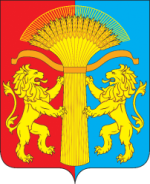 ВЕСТИ  КАНСКОГО РАЙОНА ОФИЦИАЛЬНОЕ ПЕЧАТНОЕ ИЗДАНИЕ КАНСКОГО РАЙОНА№ 28
(286) 06 декабря2019 г.Приложение №1к распоряжению Главы Канского района   от 26.11. 2019 №44 - рГПриложение №2к распоряжению Главы Канского района Красноярского краяот 26.11. 2019 № 44 - рГ№ п/пМесто расположения контейнерной площадкиМесто расположения контейнерной площадкиМесто расположения контейнерной площадкиМесто расположения контейнерной площадкиДанные об источниках образования ТКО, которые складируются в местах (на площадках) накопления ТКООрганизация-балансодержатель  мест (площадок) накопления ТКО ИНННомер контейнерной площадкиОриентировочные географические координаты расположения места (площадки) накопления ТКООриентировочные географические координаты расположения места (площадки) накопления ТКОТехнические характеристикиТехнические характеристикиТехнические характеристикиТехнические характеристикиКонтейнеры для несортированных отходовКонтейнеры для несортированных отходовКонтейнеры для несортированных отходовКонтейнеры для утилизируемых отходов                       (раздельный сбор)Контейнеры для утилизируемых отходов                       (раздельный сбор)Контейнеры для утилизируемых отходов                       (раздельный сбор)Контейнеры для утилизируемых отходов                       (раздельный сбор)Контейнеры для сбора КГО (крупно-габаритных отходов)Контейнеры для сбора КГО (крупно-габаритных отходов)Контейнеры для сбора КГО (крупно-габаритных отходов)№ п/пМуниципальное образованиеНаселенный пунктУлицаДомДанные об источниках образования ТКО, которые складируются в местах (на площадках) накопления ТКООрганизация-балансодержатель  мест (площадок) накопления ТКО ИНННомер контейнерной площадкиКоординаты ХКоординаты YПлощадь места (площадки)                                      накопления ТКО, м. кв.Тип подстилающей поверхностиВид площадки              (закрытая открытая)Материал огражденияКоличествоЕмкость                                                                                                      (отдельного контейнера) м3Материал контейнераКоличествоЕмкость                                                                     (отдельного контейнера) м3Вид накапливаемого отходаМатериал контейнераКоличествоЕмкость                                                                     (отдельного контейнера) м3Материал контейнера№ п/пМуниципальное образованиеНаселенный пунктУлицаДомДанные об источниках образования ТКО, которые складируются в местах (на площадках) накопления ТКООрганизация-балансодержатель  мест (площадок) накопления ТКО ИНННомер контейнерной площадкиКоординаты ХКоординаты YПлощадь места (площадки)                                      накопления ТКО, м. кв.Тип подстилающей поверхностиВид площадки              (закрытая открытая)Материал огражденияКоличествоЕмкость                                                                                                      (отдельного контейнера) м3Материал контейнераКоличествоЕмкость                                                                     (отдельного контейнера) м3Вид накапливаемого отходаМатериал контейнераКоличествоЕмкость                                                                     (отдельного контейнера) м3Материал контейнера№ п/пМуниципальное образованиеНаселенный пунктУлицаДомДанные об источниках образования ТКО, которые складируются в местах (на площадках) накопления ТКООрганизация-балансодержатель  мест (площадок) накопления ТКО ИНННомер контейнерной площадкиКоординаты ХКоординаты YПлощадь места (площадки)                                      накопления ТКО, м. кв.Тип подстилающей поверхностиВид площадки              (закрытая открытая)Материал огражденияКоличествоЕмкость                                                                                                      (отдельного контейнера) м3Материал контейнераКоличествоЕмкость                                                                     (отдельного контейнера) м3Вид накапливаемого отходаМатериал контейнераКоличествоЕмкость                                                                     (отдельного контейнера) м3Материал контейнера№ п/пМуниципальное образованиеНаселенный пунктУлицаДомДанные об источниках образования ТКО, которые складируются в местах (на площадках) накопления ТКООрганизация-балансодержатель  мест (площадок) накопления ТКО ИНННомер контейнерной площадкиКоординаты ХКоординаты YПлощадь места (площадки)                                      накопления ТКО, м. кв.Тип подстилающей поверхностиВид площадки              (закрытая открытая)Материал огражденияКоличествоЕмкость                                                                                                      (отдельного контейнера) м3Материал контейнераКоличествоЕмкость                                                                     (отдельного контейнера) м3Вид накапливаемого отходаМатериал контейнераКоличествоЕмкость                                                                     (отдельного контейнера) м3Материал контейнера№п/пНаименование подведомственной организацииАдрес фактического местоположения подведомственной организацииЦель плановой проверкиФорма проведения плановой проверки (документарная, выездная)Начало проведений плановой проверкиСрок проведения плановой проверки (рабочих дней)№п/пНаименованиеподведомственнойорганизацииВидпроверкиСроки проведенияпроверкиСроки проведенияпроверкиДата и номерраспоряжения опроведениипроверкиДатасоставления иномер актапроверки,оформленногопо результатампроверкиФ.И.О.должностноголица(должностныхлиц),проводившихпроверкуПодписьдолжностноголица(должностныхлиц)№п/пНаименованиеподведомственнойорганизацииВидпроверкидатаначалапроверкидатаокончанияпроверкиДата и номерраспоряжения опроведениипроверкиДатасоставления иномер актапроверки,оформленногопо результатампроверкиФ.И.О.должностноголица(должностныхлиц),проводившихпроверкуПодписьдолжностноголица(должностныхлиц)123456789Приложениек постановлению администрации Канского района Красноярского краяот  03.12.2019    № 796 -пгПриложение к постановлению администрацииКанского района Красноярского краяот  03.12.2019  № 797-пгНаименование муниципальной программы«Развитие  сельского хозяйства в Канском районе» (далее-муниципальная программа)Основания для разработки муниципальной программыСтатья 179 Бюджетного кодекса, постановление администрации Канского района от 21.08.2013 № 608-пг «Об утверждении Порядка принятия решений о разработке, формировании и реализации муниципальных программ  Канского района» (в ред. от 28.08.2015 № 453-пг, от 13.05.2016 №171-пг, от 31.05.2017                   № 241-пг), постановление администрации Канского района               от 04.07.2018 № 313-пг  «Об утверждении перечня муниципальных программ Канского района, предлагаемых к финансированию с 01.01.2019г»Ответственный исполнительпрограммыАдминистрация Канского района Красноярского края (отдел сельского хозяйства Канского района)Соисполнители программыПеречень подпрограмм и основного мероприятия муниципальной программыУлучшение жилищных условий граждан, проживающих в сельской местности, в том числе молодых семей  и молодых специалистов, работающих в организациях агропромышленного комплекса и социальной сферы (Приложение 1 к муниципальной программе)2. Обеспечение реализации муниципальной программы и прочие мероприятия (Приложение 2 к муниципальной программе)3. Основное мероприятие: организация проведение отлова, учёт, содержание и иное обращение с безнадзорными домашними животнымиЦель муниципальной программыРазвитие сельских территорий, повышение уровня жизни сельского населенияЗадачи муниципальной программыЗадача 1.  Обеспечение доступности улучшения жилищных условий граждан, проживающих в сельской местности, в том числе молодых семей и молодых специалистов, работающих в организациях агропромышленного комплекса и социальной сферыЗадача 2. Обеспечение выполнения надлежащим образом отдельных государственных полномочий по решению вопросов поддержки сельскохозяйственного производстваЗадача 3. Организация проведения отлова, учёт, содержание и иное обращение с безнадзорными домашними животными.Этапы и сроки реализации программыСрок реализации программы: 2019- 2022 гг.Целевые показатели и показатели результативности муниципальной программыЦелевые показатели муниципальной программы:– уровень рентабельности сельскохозяйственного производства к 2022 году - 20,15%,- размер среднемесячной номинальной начисленной заработной платы работников, занятых в сфере сельского хозяйства к 2022 году -  22200 рублей.Показатели результативности:1.  Всего жилищные условия улучшат 3 граждан, проживающих в сельской местности, в том числе молодых семей и молодых специалистов:В 2019 г - 0 гражданина, в том числе молодых семей и молодых специалистовв 2020 г – 1 гражданин, в том числе молодых семей и молодых специалистовв 2021 г – 1 гражданин, в том числе молодых семей и молодых специалистовв 2022 г – 1 гражданин, в том числе молодых семей и молодых специалистовВсего для граждан, проживающих в сельской местности, в том числе молодых семей и молодых специалистов, работающих в организациях агропромышленного комплекса и социальной сферы - будет построено (приобретено) 126 кв. м. общей площади жилья,  в том числе:В 2019 году –  0 кв. мв 2020 году – 42 кв. мв 2021 году – 42 кв. мв 2022 году – 42 кв. м3. Доля исполнения бюджетных ассигнований, предусмотренных в программном виде на 100%.4. Отлов и содержание безнадзорных животных с 15 территорий Канского районаВ 2019 году – 263 головыВ 2020 году – 215 головВ 2021 году – 215 головВ 2022 году – 215 голов(Приложения № 1 и № 2 к паспорту муниципальной программы)Ресурсное обеспечение муниципальной программыВсего по программе:  19279,4 тыс. руб.2019 год –   4607,4 тыс. руб.2020 год –   4892,6 тыс. руб.2021 год –   4889,7 тыс. руб.2022 год –   4889,7 тыс. руб.За счёт средств федерального бюджета всего 0,0 тыс. руб.2019 год –       0,0 тыс. руб.2020 год –       0 ,0 тыс. руб.2021 год –       0 ,0 тыс. руб.2022 год –       0 ,0 тыс. руб.За счёт средств краевого бюджета всего 19279,4 тыс. руб.2019 год –   4607,4 тыс. руб.2020 год –   4892,6 тыс. руб.2021 год –   4889,7 тыс. руб.2022 год –   4889,7 тыс. руб.За счёт средств местного бюджета всего 0,0 тыс. руб.2019 год –     0,0 тыс. руб.2020 год –     0,0 тыс. руб.2021 год –     0,0 тыс. руб.2022 год –     0,0 тыс. руб.(Приложения 3 и 4 к муниципальной программе)НаименованиеЕд. изм.Сельскохозяйственные организацииСельскохозяйственные организацииХозяйства населенияХозяйства населенияКрестьянские хозяйстваКрестьянские хозяйстваИтогоИтогоНаименованиеЕд. изм.20172018201720182017201820172018Зернотн.75800,380372,2350,6321,913973,216483,390124,497177,4Картофельтн350,0016744,217173,828,826,016773,017199,8Овощитн30,001995,12185,329,96,02025,02191,3Мясо (в ж. весе)тн35724203,03154,02935,049,049,06761,07177,0Молокотн62568,063099,010017,09536,0235,0596,072820,073231,0Яйцатыс. шт.004898,049831,03,03397,04986,0Наименование201620172018Среднемесячная заработная плата работников, занятых в сельскохозяйственных предприятиях194552277624270Трактористы - машинисты227702522727825Операторы машинного доения200282403427986Скотники крупного рогатого скота186102101822894Среднемесячная заработная плата работников, занятых в КФХ   10592  12480 17861Наименованиена 01.01.2018на  01.01.2019Тракторы378367Сеялки и посевные комплексы178163Комбайны  - всего 170156 в т.ч. кормоуборочные, кормозаготовительные5253   зерноуборочные1181032016 год2017 год2018 годТракторы 2,72,72,5Комбайны зерноуборочные5,75,45,5Комбайны кормоуборочные6,26,06,1201420152016201720182019202020212022Индекс производства продукции с/х  всех категорий (сопоставимых ценах)%94,7104,7106,1101,1101,7100,6100,7100,7100,8Индекс производства продукции растениеводства (сопоставимых ценах)%81,6104,9114,6100,3101,0100,5100,7100,7100,8Индекс производства продукции животноводства (сопоставимых ценах)%105,3104,6100,6101,7102,3100,6100,7100,8100,6Уровень рентабельности%18,014,722,814,420,1020,1120,1220,1320,15Финансирование за счёт средствРасходы (тыс. рублей), годыРасходы (тыс. рублей), годыРасходы (тыс. рублей), годыРасходы (тыс. рублей), годыРасходы (тыс. рублей), годыФинансирование за счёт средств2019202020212022Итогона 2019-2022ггКраевого бюджета409,7611,7611,7611,72244,8Информация о ресурсном обеспечении и прогнозной оценке расходов на реализацию целей программы с учётом источников финансирования, в том числе по уровням бюджетов системы приведены в Приложении 4 к муниципальной программе.№  
п/пЦели,    
задачи,   
показатели 
Единица
измеренияВес показателяВес показателяИсточник 
информацииОтчетный финансовый год 2018г.Текущий финансовый год 2019г.Очередной финансовый год2020г.Первый год планового периода2021гВторой год планового периода2022г1Цель: Развитие сельских  территорий, уровня жизни сельского населения20192020Целевой показательУровень рентабельности сельскохозяйственного производства%ХХГодовой отчёт  по с.х. организациям20,120,1120,1220,1320,15Целевой показательразмер среднемесячной  номинальной начисленной заработной платы работников, занятых в сельском хозяйстверублейХХГодовой отчёт  по с.х.  организациям  и  КФХ22000220502210022150222001.1.Задача 1.Обеспечение доступности улучшения жилищных условий граждан, проживающих в сельской местности, в том числе молодых семей  и молодых специалистов, работающих в организациях агропромышленного комплекса и социальной сферы1.1.1.Подпрограмма 1. «Улучшение жилищных условий граждан, проживающих в сельской местности, в том числе молодых семей  и молодых специалистов, работающих в организациях агропромышленного комплекса и социальной сферы»Показатель результативности: Количество граждан,  улучшивших жилищные условиясемей0,05Ведомственная информация00111Показатель результативности:  Всего  для граждан, проживающих в сельской местности, в том числе молодых семей  и молодых специалистов, работающих в организациях агропромышленного комплекса и социальной сферы, будет построено (приобретено)  общей площади жильякв. м0,05Ведомственная информация004242421.2.Задача 2. Обеспечение выполнения надлежащим образом отдельных государственных полномочий по решению вопросов поддержки сельскохозяйственного производстваПодпрограмма 2.  Обеспечение реализации муниципальной программы и прочие мероприятияПоказатель результативности: доля исполнения бюджетных ассигнований, предусмотренных в программном виде%0,80,8Ведомственная информация1001001001001001.2.1.Основное мероприятие:Показатель результативности: отлов, учёт, содержание и  иное обращение с безнадзорными домашними животнымиголов0,20,1Ведомственная информация110110110110110№ 
п/пЦели,  
целевые 
показателиЕдиница 
измеренияОтчетный финансовый2018 годТекущий финансовый2019 годОчередной финансовый2020 годПлановый периодПлановый периодДолгосрочный период по годамДолгосрочный период по годамДолгосрочный период по годамДолгосрочный период по годамДолгосрочный период по годамДолгосрочный период по годамДолгосрочный период по годамДолгосрочный период по годам№ 
п/пЦели,  
целевые 
показателиЕдиница 
измеренияОтчетный финансовый2018 годТекущий финансовый2019 годОчередной финансовый2020 год2021 год2022год2023 год2024 год2025 год2026год2027год2028 год2029 год2030годЦель. Развитие сельских территорий, жизни сельского населенияЦель. Развитие сельских территорий, жизни сельского населенияЦель. Развитие сельских территорий, жизни сельского населенияЦель. Развитие сельских территорий, жизни сельского населенияЦель. Развитие сельских территорий, жизни сельского населенияЦель. Развитие сельских территорий, жизни сельского населенияЦель. Развитие сельских территорий, жизни сельского населения1Целевой показатель Уровень рентабельности сельскохозяйственного производства%20,020,1120,1220,1220,1320,1520,1720,1920,2120,2320,2620,2820,302Целевой показатель: размер среднемесячной  номинальной начисленной заработной платы работников, занятых в сельском хозяйстверублей22000220502210022100221502220022250223002235022400224502250022550Наименование подпрограммыУлучшение жилищных условий граждан, проживающих в сельской местности, в том числе молодых семей  и молодых специалистов, работающих в организациях агропромышленного комплекса и социальной сферы (далее – подпрограмма 1)Наименование Муниципальной Программы, в рамках которой реализуется подпрограммаРазвитие сельского хозяйства в Канском районеГлавный распорядитель бюджетных средствАдминистрация Канского района Красноярского края (отдел сельского хозяйства администрации Канского района)Цель подпрограммы:Обеспечение доступности улучшения жилищных условий граждан, проживающих в сельской местности, в том числе молодых семей  и молодых специалистов, работающих в организациях агропромышленного комплекса и социальной сферыЗадачи подпрограммы:- создание системы по реализации мер государственной поддержки, направленной на обеспечение граждан, проживающих в сельской местности доступным жильём, в том числе молодых семей и молодых специалистов, работающих в организациях агропромышленного комплекса и социальной сферы;- создание условий для привлечения бюджетных средств на долевое финансирование строительства (приобретения) жилья граждан, проживающих в сельской местности, в том числе молодых семей  и молодых специалистов, работающих в организациях агропромышленного комплекса и социальной сферыЦелевые индикаторы подпрограммы:Целевой индикатор: Всего жилищные условия улучшат граждане, проживающие в сельской местности, в том числе молодые семьи  и молодые специалисты, работающие в организациях агропромышленного комплекса и социальной сферы – к 2022 году 3 гражданина.Целевой индикатор: Всего для граждан, проживающих в сельской местности, в том числе молодых семей  и молодых специалистов, работающих в организациях агропромышленного комплекса и социальной сферы, будет построено (приобретено)  общей площади жилья – к 2022 году 126 кв.м.(Приложение №1 к подпрограмме 1 муниципальной программы.)Сроки реализации подпрограммы2019-2022 годыОбъемы и источники финансированияОбщий объем финансирования на период 2019-2022 годы составляет 0,0 тыс. рублей,  в т.ч. по годам:За счёт средств федерального бюджета всего 0,0  тыс. руб.2019 год –        0,0  тыс. руб.2020 год –       0,0 тыс. руб.2021 год –       0,0 тыс. руб.2022 год –       0,0 тыс. руб.За счёт средств  краевого бюджета всего 0,0 тыс. руб.2019 год –        0,0  тыс. руб.2020 год –       0,0 тыс. руб.2021 год –        0,0 тыс. руб.2022 год –        0,0 тыс. руб.За счёт средств местного бюджета всего 0,0 тыс. руб.2019 год –        0,0  тыс. руб.2020 год –       0,0 тыс. руб.2021 год –        0,0 тыс. руб.2022 год –        0,0 тыс. руб.Система организации контроля над исполнением подпрограммыУправление подпрограммой осуществляет администрация Канского района (отдел сельского хозяйства). Контроль за целевым и эффективным использование средств районного бюджета на реализацию мероприятий подпрограммы осуществляется  Финуправлением  Канского района,  Счётной палатой Канского района№ 
п/пЦель, 
целевые индикаторыЕдиница
измеренияИсточник 
информации2018г.2019г.2020г.2021г.2022гЦель: Обеспечение доступности улучшения жилищных условий граждан, проживающих в сельской местности, в том числе молодых семей  и молодых  специалистов, работающих в организациях агропромышленного комплекса и   социальной сферыЦелевой индикатор: Всего жилищные условия улучшат граждане, проживающие в сельской местности, в том числе молодые семьи  и молодые   специалисты, работающие в организациях агропромышленного комплекса и  социальной сферысемьяотчетность00111Целевой индикатор: Всего  для граждан, проживающих в сельской местности, в том числе молодых семей  и молодых   специалистов, работающих в организациях агропромышленного комплекса и социальной сферы, будет построено   (приобретено)  общей площади жильякв. м.ведомственная отчетность00424242Наименование  программы, подпрограммыГРБСКод бюджетной классификацииКод бюджетной классификацииКод бюджетной классификацииКод бюджетной классификацииРасходы 
(тыс. руб.), годыРасходы 
(тыс. руб.), годыРасходы 
(тыс. руб.), годыРасходы 
(тыс. руб.), годыРасходы 
(тыс. руб.), годыОжидаемый результат от реализации подпрограммного мероприятия (в натуральном выражении)Наименование  программы, подпрограммыГРБСГРБСРзПрЦСРВР2019 г2020г2021г2022гИтого на периодОжидаемый результат от реализации подпрограммного мероприятия (в натуральном выражении)Подпрограмма 2: Улучшение жилищных условий граждан, проживающих в сельской местности, в том числе молодых семей  и молодых специалистов,работающих в организациях агропромышленного комплекса и     социальной сферыЦель подпрограммы: Обеспечение доступности улучшения жилищных условий граждан, проживающих в сельской местности, в том числе молодых семей  и молодых специалистов, работающих в организациях агропромышленного комплекса и     социальной сферыЗадача подпрограммы: Улучшение жилищных условий граждан, проживающих в сельской местности, в том числе молодых семей  и молодых специалистов, работающих в организациях агропромышленного комплекса и     социальной сферыАдминистрация Канского района852852852100310031003081005018008100R018308100S0183322322322000000000000000Всего  для граждан, проживающих в сельской местности, в том числе молодых семей  и молодых специалистов,работающих в организациях агропромышленного комплекса и     социальной сферы - будет построено (приобретено)  126 кв. метров общей площади жилья,  в том числе: в 2019 году – 0 кв. метра, в 2020 году – 42 кв. метра,  в 2021 году – 42 кв. метра, в 2022 году – 42 кв. метра.Мероприятие: Предоставление субсидий на софинансирование расходных обязательств Канского района по строительству (приобретению) жилья предоставляемого по договорам найма жилого помещения, молодым семьям и молодым специалистам.Администрация Канского района852852852100310031003081005018008100R018308100S0183322322322000000000000000Всего  для граждан, проживающих в сельской местности, в том числе молодых семей  и молодых специалистов,работающих в организациях агропромышленного комплекса и     социальной сферы - будет построено (приобретено)  126 кв. метров общей площади жилья,  в том числе: в 2019 году – 0 кв. метра, в 2020 году – 42 кв. метра,  в 2021 году – 42 кв. метра, в 2022 году – 42 кв. метра.Мероприятие: Предоставление субсидий на софинансирование расходных обязательств Канского района по строительству (приобретению) жилья предоставляемого по договорам найма жилого помещения, молодым семьям и молодым специалистам.Администрация Канского района85210038100S018332200000Всего  для граждан, проживающих в сельской местности, в том числе молодых семей  и молодых специалистов,работающих в организациях агропромышленного комплекса и     социальной сферы - будет построено (приобретено)  126 кв. метров общей площади жилья,  в том числе: в 2019 году – 0 кв. метра, в 2020 году – 42 кв. метра,  в 2021 году – 42 кв. метра, в 2022 году – 42 кв. метра.Мероприятие: Предоставление социальных выплат на строительство (приобретение) жилья гражданам, проживающим  в сельской местности8521003XНаименование подпрограммыОбеспечение реализации муниципальной программы и прочие мероприятия (далее подпрограмма 2)Наименование муниципальной программы«Развитие сельского хозяйства в Канском районе»Главный распорядитель бюджетных средств, реализующий подпрограммуАдминистрация Канского района Красноярского края (отдел сельского хозяйства администрации Канского района)Цель подпрограммыОбеспечение выполнения надлежащим образом отдельных государственных полномочий по решению вопросов поддержки сельскохозяйственного производства Задачи подпрограммыЗадача: Создание условий для эффективного и ответственного управления финансовыми ресурсами в рамках переданных отдельных государственных полномочийЦелевые индикаторы подпрограммы Доля исполнения бюджетных ассигнований, предусмотренных в программном виде, согласно приложению №1 к подпрограмме 2.Сроки реализациипрограммы2019-2022 гг.
Объемы и источники финансирования подпрограммыОбщий объем финансирования на период 2019-2022 гг. составляет 17034,6 тыс. рублей,  в т.ч. по годам:За счёт средств федерального бюджета всего 0,0 тыс. руб.2019 год –   0,0 тыс. руб.2020 год –   0,0 тыс. руб. 2021 год –   0,0 тыс. руб.2022 год –   0,0 тыс. руб. За счёт средств  краевого бюджета всего 17034,6 тыс. руб.2019 год –   4197,7 тыс. руб. 2020 год –   4280,9 тыс. руб.2021 год –   4278,0 тыс. руб.2022 год –   4278,0 тыс. руб.(приложение №2 к подпрограмме 2)Система организации контроля над исполнением подпрограммыКонтроль  за текущим исполнением осуществляет отдел сельского хозяйства; за использованием средств по целевому назначению – Финуправление Канского района; Счетная палата Канского района.№  
п/пЦель, 
целевые индикаторы
Единица
измеренияИсточник 
информации2018 год2019 год2020 год2021 год2022 годЦель: Обеспечение выполнения надлежащим образом отдельных государственных полномочий по решению вопросов поддержки сельскохозяйственного производстваЦелевой индикатор: доля исполнения бюджетных ассигнований, предусмотренных в программном виде администраций%Ведомственная информация100100100100100Наименование  подпрограммыГРБСКод бюджетной классификацииКод бюджетной классификацииКод бюджетной классификацииКод бюджетной классификацииРасходы 
(тыс. руб.), годыРасходы 
(тыс. руб.), годыРасходы 
(тыс. руб.), годыРасходы 
(тыс. руб.), годыРасходы 
(тыс. руб.), годыОжидаемый результат от реализации подпрограммного мероприятия (в натуральном выражении)Наименование  подпрограммыГРБСГРБСРзПрЦСРВР2019 год2020год2021год2022годИтого на периодОжидаемый результат от реализации подпрограммного мероприятия (в натуральном выражении)Обеспечение реализации муниципальной программы и прочие мероприятияАдминистрация Канского района852852852040504050405082007517008200R543Б0820024380120,2408108104197,74175,1022,64280,94280,500,44278,04278,0004278,04278,00017034,617011,6023,0доля исполнения бюджетных ассигнований, предусмотренных в программном виде, 100%Цель: Обеспечение выполнения надлежащим образом отдельных государственных полномочий по решению вопросов поддержки сельскохозяйственного производстваАдминистрация Канского районаЗадача: Создание условий для эффективного и ответственного управления финансовыми ресурсами в рамкахпереданных отдельных государственных полномочийАдминистрация Канского районаМероприятие:Исполнение отдельных государственных полномочий по решению вопросов поддержки сельскохозяйственного производстваАдминистрация Канского района852852852040504050405082007517008200R543Б0820024380120,2408108104197,74175,1022,64280,94280,500,44278,04278,0004278,04278,00017034,617011,6023,0доля исполнения бюджетных ассигнований, предусмотренных в программном виде, 100%Статус (муниципальная программа, подпрограмма)Наименование  программы, подпрограммыНаименование ГРБСКод бюджетной классификацииКод бюджетной классификацииКод бюджетной классификацииКод бюджетной классификацииРасходы (тыс. руб.), годыРасходы (тыс. руб.), годыРасходы (тыс. руб.), годыРасходы (тыс. руб.), годыРасходы (тыс. руб.), годыСтатус (муниципальная программа, подпрограмма)Наименование  программы, подпрограммыНаименование ГРБСГРБСРзЦСРВР2019 год2020год2021 год2022 годИтого на период 2019-2022 годыМуниципальная  программаРазвитие сельского хозяйства в Канском районевсего расходные обязательства по программеХХХХ00000Муниципальная  программаРазвитие сельского хозяйства в Канском районев том числе по ГРБС:ХХХХ00000Муниципальная  программаРазвитие сельского хозяйства в Канском районеАдминистрация Канского районаХХХХ00000Подпрограмма 1Улучшение жилищных условий граждан, проживающих в сельской местности, в том числе молодых семей  и молодых специалистов,работающих в организациях агропромышленного комплекса и     социальной сферывсего расходные обязательства по подпрограммеХХХХ00000Подпрограмма 1Улучшение жилищных условий граждан, проживающих в сельской местности, в том числе молодых семей  и молодых специалистов,работающих в организациях агропромышленного комплекса и     социальной сферыв том числе по ГРБС:ХХХХ00000Подпрограмма 1Улучшение жилищных условий граждан, проживающих в сельской местности, в том числе молодых семей  и молодых специалистов,работающих в организациях агропромышленного комплекса и     социальной сферыАдминистрация Канского районаХХХХ00000Мероприятие 1Предоставление социальных выплат на строительство (приобретение) жилья гражданам,проживающим в сельской местностивсего расходные обязательства по мероприятиюХХХХ00000Мероприятие 1Предоставление социальных выплат на строительство (приобретение) жилья гражданам,проживающим в сельской местностив том числе по ГРБС:ХХХХ00000Мероприятие 1Предоставление социальных выплат на строительство (приобретение) жилья гражданам,проживающим в сельской местностиАдминистрация Канского районаХХХХ00000Мероприятие 2Предоставление субсидий на софинансирование расходных обязательств Канского района по строительству (приобретению) жилья предоставляемого по договорам найма жилого помещения, молодым семьям и молодым специалистамвсего расходные обязательства по мероприятиюХХХХ00000Мероприятие 2Предоставление субсидий на софинансирование расходных обязательств Канского района по строительству (приобретению) жилья предоставляемого по договорам найма жилого помещения, молодым семьям и молодым специалистамв том числе по ГРБС:ХХХХ00000Мероприятие 2Предоставление субсидий на софинансирование расходных обязательств Канского района по строительству (приобретению) жилья предоставляемого по договорам найма жилого помещения, молодым семьям и молодым специалистамАдминистрация Канского районаХХХХ00000Подпрограмма 2Обеспечение реализации муниципальной программы и прочие мероприятиявсего расходные обязательства по подпрограммеХХХХ00000Подпрограмма 2Обеспечение реализации муниципальной программы и прочие мероприятияв том числе по ГРБС:ХХХХ00000Подпрограмма 2Обеспечение реализации муниципальной программы и прочие мероприятияАдминистрация Канского районаХХХХ00000Мероприятие 1Исполнение отдельных государственных полномочий по решению вопросов поддержки сельскохозяйственного производствавсего расходные обязательства по мероприятиюХХХХ00000Мероприятие 1Исполнение отдельных государственных полномочий по решению вопросов поддержки сельскохозяйственного производствав том числе по ГРБС:ХХХХ00000Мероприятие 1Исполнение отдельных государственных полномочий по решению вопросов поддержки сельскохозяйственного производстваАдминистрация Канского районаХХХХ00000Мероприятие 1Исполнение отдельных государственных полномочий по решению вопросов поддержки сельскохозяйственного производствавсего расходные обязательства по мероприятиюХХХХ00000Мероприятие 1Исполнение отдельных государственных полномочий по решению вопросов поддержки сельскохозяйственного производствав том числе по ГРБС:ХХХХ00000Мероприятие 1Исполнение отдельных государственных полномочий по решению вопросов поддержки сельскохозяйственного производстваАдминистрация Канского районаХХХХ00000Основное мероприятие программы:Организация проведения отлова, учёт, содержание и  иное обращение с безнадзорными домашними животнымивсего расходные обязательства по основному мероприятиюХХХХ00000Основное мероприятие программы:Организация проведения отлова, учёт, содержание и  иное обращение с безнадзорными домашними животнымив том числе по ГРБС:ХХХХ00000Основное мероприятие программы:Организация проведения отлова, учёт, содержание и  иное обращение с безнадзорными домашними животнымиАдминистрация Канского районаХХХХ00000СтатусНаименование муниципальнойпрограммы, подпрограммыпрограммыОтветственный исполнитель, соисполнительОценка расходов, тыс. руб.(тыс. руб.), годыОценка расходов, тыс. руб.(тыс. руб.), годыОценка расходов, тыс. руб.(тыс. руб.), годыОценка расходов, тыс. руб.(тыс. руб.), годыОценка расходов, тыс. руб.(тыс. руб.), годыНаименование муниципальнойпрограммы, подпрограммыпрограммы2019 год2020 год2021 год2022 годИтогона периодМуниципальная программаРазвитие сельского хозяйства в Канском районеВсего4607,44892,64889,74889,719279,4Развитие сельского хозяйства в Канском районев том числе:Развитие сельского хозяйства в Канском районефедеральный бюджет (*)00000Развитие сельского хозяйства в Канском районекраевой бюджет4607,44892,64889,74889,719279,4Развитие сельского хозяйства в Канском районевнебюджетные источникиРазвитие сельского хозяйства в Канском районебюджеты муниципальных образований (**)Развитие сельского хозяйства в Канском районеюридические лицаПодпрограмма 1Улучшение жилищных условий граждан, проживающих в сельской местности, в том числе молодых семей  и молодых специалистов,работающих в организациях агропромышленного комплекса и     социальной сферыВсего00000Улучшение жилищных условий граждан, проживающих в сельской местности, в том числе молодых семей  и молодых специалистов,работающих в организациях агропромышленного комплекса и     социальной сферыв том числе:Улучшение жилищных условий граждан, проживающих в сельской местности, в том числе молодых семей  и молодых специалистов,работающих в организациях агропромышленного комплекса и     социальной сферыфедеральный бюджет (*)Улучшение жилищных условий граждан, проживающих в сельской местности, в том числе молодых семей  и молодых специалистов,работающих в организациях агропромышленного комплекса и     социальной сферыкраевой бюджетУлучшение жилищных условий граждан, проживающих в сельской местности, в том числе молодых семей  и молодых специалистов,работающих в организациях агропромышленного комплекса и     социальной сферывнебюджетные источникиУлучшение жилищных условий граждан, проживающих в сельской местности, в том числе молодых семей  и молодых специалистов,работающих в организациях агропромышленного комплекса и     социальной сферыбюджеты муниципальных образований (**)юридические лицаПодпрограмма 2Обеспечение реализации муниципальной программы и прочие мероприятияВсего4197,74280,94278,04278,017034,6Обеспечение реализации муниципальной программы и прочие мероприятияв том числе:Обеспечение реализации муниципальной программы и прочие мероприятияфедеральный бюджет (*)00000Обеспечение реализации муниципальной программы и прочие мероприятиякраевой бюджет4197,74280,94278,04278,017034,6Обеспечение реализации муниципальной программы и прочие мероприятиявнебюджетные источникиОбеспечение реализации муниципальной программы и прочие мероприятиябюджеты муниципальных образований (**)Обеспечение реализации муниципальной программы и прочие мероприятияюридические лицаОсновныемероприятияОрганизация проведения отлова, учёт, содержание и  иное обращение с безнадзорными домашними животнымиВсего409,7611,7611,7611,72244,8ОсновныемероприятияОрганизация проведения отлова, учёт, содержание и  иное обращение с безнадзорными домашними животнымив том числе:ОсновныемероприятияОрганизация проведения отлова, учёт, содержание и  иное обращение с безнадзорными домашними животнымифедеральный бюджет (*)ОсновныемероприятияОрганизация проведения отлова, учёт, содержание и  иное обращение с безнадзорными домашними животнымикраевой бюджет409,7611,7611,7611,72244,8ОсновныемероприятияОрганизация проведения отлова, учёт, содержание и  иное обращение с безнадзорными домашними животнымивнебюджетные источникиОсновныемероприятияОрганизация проведения отлова, учёт, содержание и  иное обращение с безнадзорными домашними животнымибюджеты муниципальных образований (**)ОсновныемероприятияОрганизация проведения отлова, учёт, содержание и  иное обращение с безнадзорными домашними животнымиюридические лица№  28 (286)06 декабря 2019 года Наш адрес: 663600 г. Канск,  ул. Ленина,4/1тел.3-21-07Тираж. 200экз.Ответственный за выпуск Михалкина О.П.